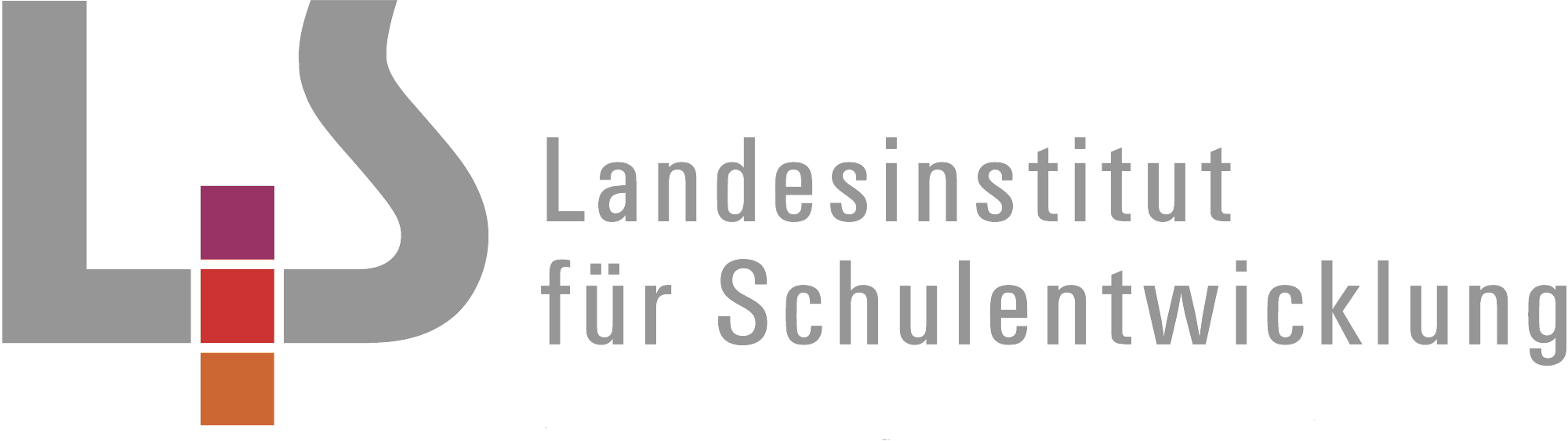 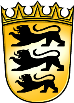 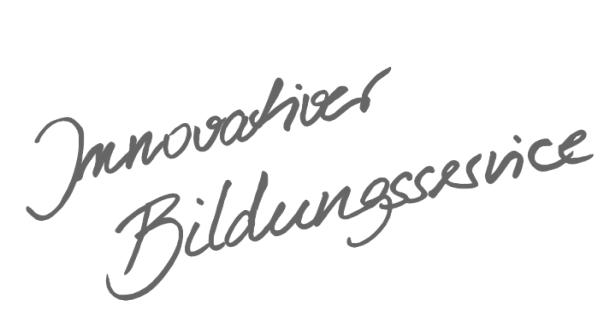 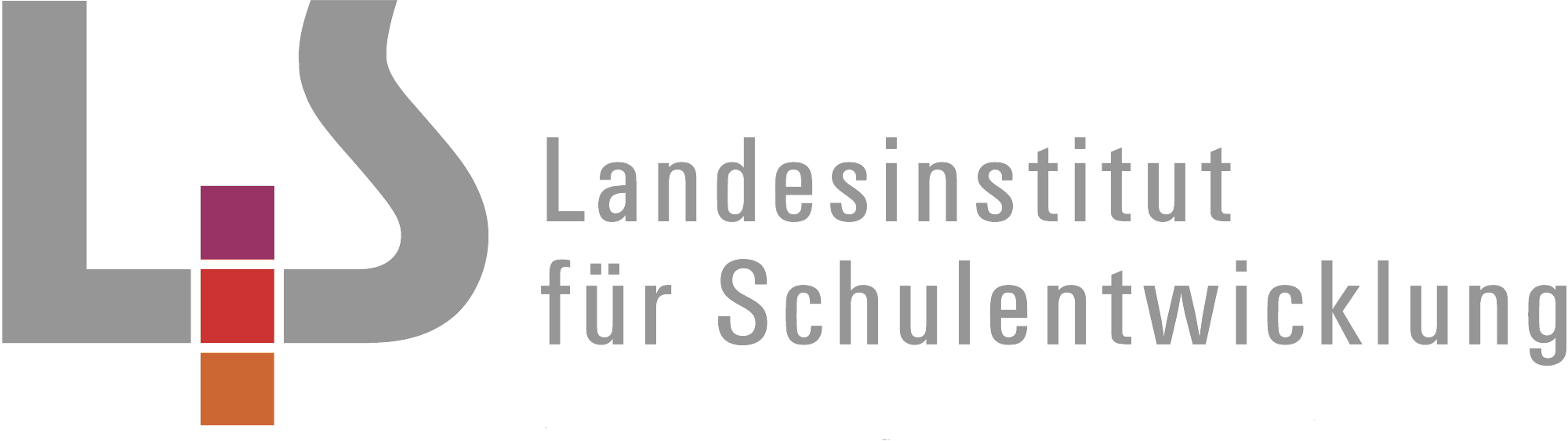 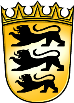 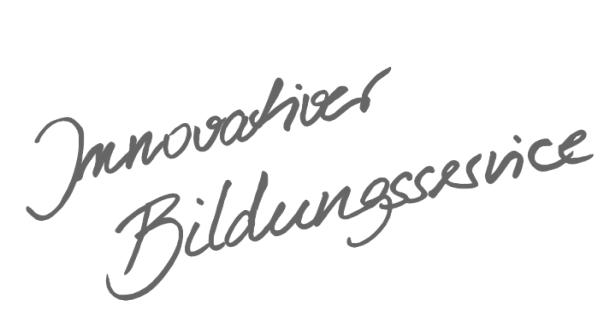 InhaltsverzeichnisAllgemeines Vorwort zu den BeispielcurriculaBeispielcurricula zeigen eine Möglichkeit auf, wie aus dem Bildungsplan unterrichtliche Praxis werden kann. Sie erheben hierbei keinen Anspruch einer normativen Vorgabe, sondern dienen vielmehr als beispielhafte Vorlage zur Unterrichtsplanung und -gestaltung. Diese kann bei der Erstellung oder Weiterentwicklung von schul- und fachspezifischen Jahresplanungen ebenso hilfreich sein wie bei der konkreten Unterrichtsplanung der Lehrkräfte. Curricula sind keine abgeschlossenen Produkte, sondern befinden sich in einem dauerhaften Entwicklungsprozess, müssen jeweils neu an die schulische Ausgangssituation angepasst werden und sollten auch nach den Erfahrungswerten vor Ort kontinuierlich fortgeschrieben und modifiziert werden. Sie sind somit sowohl an den Bildungsplan, als auch an den Kontext der jeweiligen Schule gebunden und müssen entsprechend angepasst werden. Das gilt auch für die Zeitplanung, welche vom Gesamtkonzept und den örtlichen Gegebenheiten abhängig und daher nur als Vorschlag zu betrachten ist.Der Aufbau der Beispielcurricula ist für alle Fächer einheitlich: Ein fachspezifisches Vorwort thematisiert die Besonderheiten des jeweiligen Fachcurriculums und gibt ggf. Lektürehinweise für das Curriculum, das sich in tabellarischer Form dem Vorwort anschließt.In den ersten beiden Spalten der vorliegenden Curricula werden beispielhafte Zuordnungen zwischen den prozess- und inhaltsbezogenen Kompetenzen dargestellt. Eine Ausnahme stellen die modernen Fremdsprachen dar, die aufgrund der fachspezifischen Architektur ihrer Pläne eine andere Spaltenkategorisierung gewählt haben. In der dritten Spalte wird vorgeschlagen, wie die Themen und Inhalte im Unterricht umgesetzt und konkretisiert werden können. In der vierten Spalte wird auf Möglichkeiten zur Vertiefung und Erweiterung des Kompetenzerwerbs im Rahmen des Schulcurriculums hingewiesen und aufgezeigt, wie die Leitperspektiven in den Fachunterricht eingebunden werden können und in welcher Hinsicht eine Zusammenarbeit mit anderen Fächern sinnvoll sein kann. An dieser Stelle finden sich auch Hinweise und Verlinkungen auf konkretes Unterrichtsmaterial. Die verschiedenen Niveaustufen des Gemeinsamen Bildungsplans der Sekundarstufe I werden in den Beispielcurricula ebenfalls berücksichtigt und mit konkreten Hinweisen zum differenzierten Vorgehen im Unterricht angereichert. Fachspezifisches VorwortDas Beispielcurriculum folgt einer frageorientierten Didaktik und bezieht die Entwicklung der einzelnen Schülerin und des einzelnen Schülers bei den prozessbezogenen Kompetenzen mit ein. Die inhaltsbezogenen Kompetenzen beziehungsweise Teilkompetenzen sind strukturell mit den prozessbezogenen Kompetenzen gekoppelt und entsprechen hier einem möglichen inhaltlichen Fortgang des Unterrichts (siehe Spalte 3).Das vorliegende Beispielcurriculum stellt daher zwar eine Hilfestellung dar, darf aber nicht ohne Berücksichtigung der jeweiligen Lerngruppe sozusagen stereotyp angewendet werden. Immer gehört auch der prüfende Blick dazu, ob Schülerinnen und Schüler eine ausgewiesene Kompetenz tatsächlich erworben haben und woran dies ersichtlich wird. Altkatholische Religionslehre – Klasse 5/6Einander annehmenca. 6 StundenEinander annehmenca. 6 StundenEinander annehmenca. 6 StundenEinander annehmenca. 6 StundenIn den Klassen werden meist Regeln und Umgangsformen erarbeitet, auf die hier zurückgegriffen werden kann. Auch das Leitbild der Schule und das Schulcurriculum wären hier zu beachten. Aufgabe des Religionsunterrichts ist es, die spezifisch christliche Perspektive herauszustellen (Menschenbild, Begründung auf der Basis von Lev 19,18; Mt 7,12; Lk 10,27). Die Themen der Unterrichtseinheit können im Laufe des Schuljahres situationsbedingt wieder aufgegriffen werden. Leitperspektive ist BTV.In den Klassen werden meist Regeln und Umgangsformen erarbeitet, auf die hier zurückgegriffen werden kann. Auch das Leitbild der Schule und das Schulcurriculum wären hier zu beachten. Aufgabe des Religionsunterrichts ist es, die spezifisch christliche Perspektive herauszustellen (Menschenbild, Begründung auf der Basis von Lev 19,18; Mt 7,12; Lk 10,27). Die Themen der Unterrichtseinheit können im Laufe des Schuljahres situationsbedingt wieder aufgegriffen werden. Leitperspektive ist BTV.In den Klassen werden meist Regeln und Umgangsformen erarbeitet, auf die hier zurückgegriffen werden kann. Auch das Leitbild der Schule und das Schulcurriculum wären hier zu beachten. Aufgabe des Religionsunterrichts ist es, die spezifisch christliche Perspektive herauszustellen (Menschenbild, Begründung auf der Basis von Lev 19,18; Mt 7,12; Lk 10,27). Die Themen der Unterrichtseinheit können im Laufe des Schuljahres situationsbedingt wieder aufgegriffen werden. Leitperspektive ist BTV.In den Klassen werden meist Regeln und Umgangsformen erarbeitet, auf die hier zurückgegriffen werden kann. Auch das Leitbild der Schule und das Schulcurriculum wären hier zu beachten. Aufgabe des Religionsunterrichts ist es, die spezifisch christliche Perspektive herauszustellen (Menschenbild, Begründung auf der Basis von Lev 19,18; Mt 7,12; Lk 10,27). Die Themen der Unterrichtseinheit können im Laufe des Schuljahres situationsbedingt wieder aufgegriffen werden. Leitperspektive ist BTV.Prozessbezogene KompetenzenInhaltsbezogene KompetenzenKonkretisierung,Vorgehen im UnterrichtErgänzende Hinweise, Arbeitsmittel,Organisation, VerweiseDie Schülerinnen und Schüler könnenDie Schülerinnen und Schüler könnenSich der eigenen Stärken bewusst werden, aber auch eigene Schwächen und Grenzen und das Angewiesensein auf andere wahrnehmen und akzeptieren:Welche Stärken habe ich? Was fällt mir leicht, was fällt mir schwer? Was würde ich gerne können? Was können andere, was ich nicht kann? Warum kann ich nicht mit jedem?Wie mit Grenzen umgehen?z. B. Helen Keller, Samuel Koch2.1 Wahrnehmen und Darstellen1. wahrnehmen und beschreiben, wo sie religiösen Fragestellungen und Ausdrucksformen gelebten Glaubens in ihrem Leben in- und außerhalb des Unterrichts begegnen2. den Horizont ihrer eigenen Wahrnehmungsmöglichkeiten durch den Aufbau und den inneren Zusammenhang des Fachunterrichts kontinuierlich erweitern3. ihre Aufmerksamkeit auf die unterrichtsbedingten Erkenntnisfortschritte als persönliche Wahrnehmungsfortschritte richten, sie können sie zunehmend klar dokumentieren und anderen darstellen2.2 Deuten1. metaphorische und symbolische Sprachformen und theologische Grundbegriffe erkennen und deuten, Symbole und Symbolhandlungen sowie Rituale erleben und deuten2. Situationen beschreiben, in denen Menschen zum Beispiel Liebe, Geborgenheit, Hoffnung, Vertrauen, Glück, Leid, Trauer, Ungerechtigkeit, Scheitern und Schuld erfahren und daraus religiöse und ethische Fragen entwickeln3. zentrale Zeugnisse der biblisch-christlichen Überlieferung als Erfahrungen von Menschen mit Gott deuten und diese in Beziehung setzen zu eigenen Erfahrungen2.3 Urteilen1. zu konkreten Situationen wie Freundschaft, Enttäuschung, Streit oder Erfahrungen mit Tod unterschiedliche religiöse und nicht-religiöse Antwort- und Handlungsmöglichkeiten finden und vergleichen2. unterschiedliche religiöse und nichtreligiöse Antwort- und Handlungsmöglichkeiten mit der biblisch-christlichen und altkatholischen Glaubensüberlieferung in Beziehung setzen3. einen eigenen Standpunkt zu religiösen und ethischen Fragen einnehmen und diesen aus der Perspektive biblisch-christlicher und altkatholischer Glaubenstradition beurteilen2.4 Kommunizieren und Dialogfähig-Sein1. eigene Gedanken, Gefühle und Sicht- bzw. Verhaltensweisen (Konstruktionen) darstellen und in Beziehung setzen zu denen anderer Schülerinnen und Schüler in der Lerngruppe2. sich in religiöse und nichtreligiöse Gedanken, Gefühle, Sicht- bzw. Verhaltensweisen anderer Menschen (biblische Figuren, Heilige, Mitmenschen) hineinversetzen3. anderen wertschätzend, achtsam, sensibel und respektvoll begegnen und sich konstruktiv mit ihnen über eigene und fremde Standpunkte austauschen2.5 Gestalten und Handeln1. dem eigenen Leben, menschlichen Grunderfahrungen und biblisch-christlicher Glaubensüberlieferung kreativ-gestaltend Ausdruck verleihen2. sich kreativ-gestaltend mit menschlichen Grunderfahrungen, dem eigenen Leben und der biblisch-christlichen Glaubensüberlieferung auseinandersetzen, aus dem Nachdenken über biblische Texte und Personen aus Geschichte und Gegenwart Impulse für das eigene Handeln gewinnen3. innerhalb der eigenen Konfession, aber auch im Kontext interkonfessioneller und interreligiöser Begegnungen, religiöse und liturgische Ausdrucksformen reflektieren und gegebenenfalls diese mitgestalten3.1.1 Mensch(1) ausgehend von ihren Stärken und Schwächen – auch im Umgang mit anderen – Antworten auf die Fragen „Wer kann ich sein?“ und „Wer will ich sein?“ erschließen(2) beschreiben, dass die Erfahrungen von Glück und Leid bei sich und anderen nach dem Warum fragen lassenSich der eigenen Stärken bewusst werden, aber auch eigene Schwächen und Grenzen und das Angewiesensein auf andere wahrnehmen und akzeptieren:Welche Stärken habe ich? Was fällt mir leicht, was fällt mir schwer? Was würde ich gerne können? Was können andere, was ich nicht kann? Warum kann ich nicht mit jedem?Wie mit Grenzen umgehen?z. B. Helen Keller, Samuel Koch2.1 Wahrnehmen und Darstellen1. wahrnehmen und beschreiben, wo sie religiösen Fragestellungen und Ausdrucksformen gelebten Glaubens in ihrem Leben in- und außerhalb des Unterrichts begegnen2. den Horizont ihrer eigenen Wahrnehmungsmöglichkeiten durch den Aufbau und den inneren Zusammenhang des Fachunterrichts kontinuierlich erweitern3. ihre Aufmerksamkeit auf die unterrichtsbedingten Erkenntnisfortschritte als persönliche Wahrnehmungsfortschritte richten, sie können sie zunehmend klar dokumentieren und anderen darstellen2.2 Deuten1. metaphorische und symbolische Sprachformen und theologische Grundbegriffe erkennen und deuten, Symbole und Symbolhandlungen sowie Rituale erleben und deuten2. Situationen beschreiben, in denen Menschen zum Beispiel Liebe, Geborgenheit, Hoffnung, Vertrauen, Glück, Leid, Trauer, Ungerechtigkeit, Scheitern und Schuld erfahren und daraus religiöse und ethische Fragen entwickeln3. zentrale Zeugnisse der biblisch-christlichen Überlieferung als Erfahrungen von Menschen mit Gott deuten und diese in Beziehung setzen zu eigenen Erfahrungen2.3 Urteilen1. zu konkreten Situationen wie Freundschaft, Enttäuschung, Streit oder Erfahrungen mit Tod unterschiedliche religiöse und nicht-religiöse Antwort- und Handlungsmöglichkeiten finden und vergleichen2. unterschiedliche religiöse und nichtreligiöse Antwort- und Handlungsmöglichkeiten mit der biblisch-christlichen und altkatholischen Glaubensüberlieferung in Beziehung setzen3. einen eigenen Standpunkt zu religiösen und ethischen Fragen einnehmen und diesen aus der Perspektive biblisch-christlicher und altkatholischer Glaubenstradition beurteilen2.4 Kommunizieren und Dialogfähig-Sein1. eigene Gedanken, Gefühle und Sicht- bzw. Verhaltensweisen (Konstruktionen) darstellen und in Beziehung setzen zu denen anderer Schülerinnen und Schüler in der Lerngruppe2. sich in religiöse und nichtreligiöse Gedanken, Gefühle, Sicht- bzw. Verhaltensweisen anderer Menschen (biblische Figuren, Heilige, Mitmenschen) hineinversetzen3. anderen wertschätzend, achtsam, sensibel und respektvoll begegnen und sich konstruktiv mit ihnen über eigene und fremde Standpunkte austauschen2.5 Gestalten und Handeln1. dem eigenen Leben, menschlichen Grunderfahrungen und biblisch-christlicher Glaubensüberlieferung kreativ-gestaltend Ausdruck verleihen2. sich kreativ-gestaltend mit menschlichen Grunderfahrungen, dem eigenen Leben und der biblisch-christlichen Glaubensüberlieferung auseinandersetzen, aus dem Nachdenken über biblische Texte und Personen aus Geschichte und Gegenwart Impulse für das eigene Handeln gewinnen3. innerhalb der eigenen Konfession, aber auch im Kontext interkonfessioneller und interreligiöser Begegnungen, religiöse und liturgische Ausdrucksformen reflektieren und gegebenenfalls diese mitgestalten3.1.1 Mensch(3) anhand von biblischen Texten herausarbeiten, dass der Mensch aus christlicher Sicht Geschöpf Gottes ist (zum Beispiel Gen 1,27 und Gen 2; Ps 8; Ps 139,13–16)Psalm 8 oder 139,13-16: Zentrale Aussagen über den Menschen herausarbeiten und gestalterisch umsetzenGespräch über die These: „Das Evangelium sagt: Du bist nicht ok. und das ist ok.!“ (Richard Rohr)Anknüpfung an Gen 1; 2 (siehe Grundschule)Kreative Textarbeit; z. B. RezitationsinterpretationPsalmen vertonenDas mitlaufende Kirchenjahrca. 12 StundenDas mitlaufende Kirchenjahrca. 12 StundenDas mitlaufende Kirchenjahrca. 12 StundenDas mitlaufende Kirchenjahrca. 12 StundenDie Unterrichtseinheit soll nicht im Block unterrichtet werden, sondern ist angebunden an die christlichen Feste des Weihnachts- und Osterfestkreises. Zielsetzung ist es, die jeweiligen Inhalte der Feste biblisch zu erschließen, aber auch zu verdeutlichen, wie der Glaube in verschiedenen Bräuchen seinen Ausdruck findet. Hier liegt es nahe, jüdische und islamische Feste mit einzubeziehen. Unter dem Aspekt des aufbauenden und nachhaltigen Lernens ist der Mehrwert gegenüber den inhaltsbezogenen Kompetenzen der Grundschule zu gewährleisten.Die Unterrichtseinheit soll nicht im Block unterrichtet werden, sondern ist angebunden an die christlichen Feste des Weihnachts- und Osterfestkreises. Zielsetzung ist es, die jeweiligen Inhalte der Feste biblisch zu erschließen, aber auch zu verdeutlichen, wie der Glaube in verschiedenen Bräuchen seinen Ausdruck findet. Hier liegt es nahe, jüdische und islamische Feste mit einzubeziehen. Unter dem Aspekt des aufbauenden und nachhaltigen Lernens ist der Mehrwert gegenüber den inhaltsbezogenen Kompetenzen der Grundschule zu gewährleisten.Die Unterrichtseinheit soll nicht im Block unterrichtet werden, sondern ist angebunden an die christlichen Feste des Weihnachts- und Osterfestkreises. Zielsetzung ist es, die jeweiligen Inhalte der Feste biblisch zu erschließen, aber auch zu verdeutlichen, wie der Glaube in verschiedenen Bräuchen seinen Ausdruck findet. Hier liegt es nahe, jüdische und islamische Feste mit einzubeziehen. Unter dem Aspekt des aufbauenden und nachhaltigen Lernens ist der Mehrwert gegenüber den inhaltsbezogenen Kompetenzen der Grundschule zu gewährleisten.Die Unterrichtseinheit soll nicht im Block unterrichtet werden, sondern ist angebunden an die christlichen Feste des Weihnachts- und Osterfestkreises. Zielsetzung ist es, die jeweiligen Inhalte der Feste biblisch zu erschließen, aber auch zu verdeutlichen, wie der Glaube in verschiedenen Bräuchen seinen Ausdruck findet. Hier liegt es nahe, jüdische und islamische Feste mit einzubeziehen. Unter dem Aspekt des aufbauenden und nachhaltigen Lernens ist der Mehrwert gegenüber den inhaltsbezogenen Kompetenzen der Grundschule zu gewährleisten.Prozessbezogene KompetenzenInhaltsbezogene KompetenzenKonkretisierung,Vorgehen im UnterrichtErgänzende Hinweise, Arbeitsmittel,Organisation, VerweiseDie Schülerinnen und Schüler könnenDie Schülerinnen und Schüler könnenRhythmisierung:„feste Arbeiten – Feste feiern“besondere Zeiten besonders gestaltenBildsprache (z.B. Symbole) erschließen lernenKommerzialisierung der Festeaußerschulischer Lernort: Kirchenraumregionale Besonderheiten beachtenInterviews, Referate oder Präsentationen z.B. unter dem Motto: „Was Oma noch wusste!“2.1 Wahrnehmen und Darstellen1. wahrnehmen und beschreiben, wo sie religiösen Fragestellungen und Ausdrucksformen gelebten Glaubens in ihrem Leben in- und außerhalb des Unterrichts begegnen2. den Horizont ihrer eigenen Wahrnehmungsmöglichkeiten durch den Aufbau und den inneren Zusammenhang des Fachunterrichts kontinuierlich erweitern3. ihre Aufmerksamkeit auf die unterrichtsbedingten Erkenntnisfortschritte als persönliche Wahrnehmungsfortschritte richten, sie können sie zunehmend klar dokumentieren und anderen darstellen2.2 Deuten1. metaphorische und symbolische Sprachformen und theologische Grundbegriffe erkennen und deuten, Symbole und Symbolhandlungen sowie Rituale erleben und deuten2. Situationen beschreiben, in denen Menschen zum Beispiel Liebe, Geborgenheit, Hoffnung, Vertrauen, Glück, Leid, Trauer, Ungerechtigkeit, Scheitern und Schuld erfahren und daraus religiöse und ethische Fragen entwickeln3. zentrale Zeugnisse der biblisch-christlichen Überlieferung als Erfahrungen von Menschen mit Gott deuten und diese in Beziehung setzen zu eigenen Erfahrungen2.3 Urteilen1. zu konkreten Situationen wie Freundschaft, Enttäuschung, Streit oder Erfahrungen mit Tod unterschiedliche religiöse und nicht-religiöse Antwort- und Handlungsmöglichkeiten finden und vergleichen2. unterschiedliche religiöse und nichtreligiöse Antwort- und Handlungsmöglichkeiten mit der biblisch-christlichen und altkatholischen Glaubensüberlieferung in Beziehung setzen3. einen eigenen Standpunkt zu religiösen und ethischen Fragen einnehmen und diesen aus der Perspektive biblisch-christlicher und altkatholischer Glaubenstradition beurteilen2.4 Kommunizieren und Dialogfähig-Sein1. eigene Gedanken, Gefühle und Sicht- bzw. Verhaltensweisen (Konstruktionen) darstellen und in Beziehung setzen zu denen anderer Schülerinnen und Schüler in der Lerngruppe2. sich in religiöse und nichtreligiöse Gedanken, Gefühle, Sicht- bzw. Verhaltensweisen anderer Menschen (biblische Figuren, Heilige, Mitmenschen) hineinversetzen3. anderen wertschätzend, achtsam, sensibel und respektvoll begegnen und sich konstruktiv mit ihnen über eigene und fremde Standpunkte austauschen2.5 Gestalten und Handeln1. dem eigenen Leben, menschlichen Grunderfahrungen und biblisch-christlicher Glaubensüberlieferung kreativ-gestaltend Ausdruck verleihen2. sich kreativ-gestaltend mit menschlichen Grunderfahrungen, dem eigenen Leben und der biblisch-christlichen Glaubensüberlieferung auseinandersetzen, aus dem Nachdenken über biblische Texte und Personen aus Geschichte und Gegenwart Impulse für das eigene Handeln gewinnen3. innerhalb der eigenen Konfession, aber auch im Kontext interkonfessioneller und interreligiöser Begegnungen, religiöse und liturgische Ausdrucksformen reflektieren und gegebenenfalls diese mitgestalten3.1.4 Gott(5) sich mit Ritualen, Gebräuchen und Gesten als Gestaltungsformen einer gläubigen Gottesbeziehung auseinandersetzen (zum Beispiel mit Gebeten, Liedern, Kreuzzeichen)(6) gemeinsam erörtern, welche Elemente eines Gottesdienstes Schülerinnen und Schülern ihres Alters entsprechen3.1.5 Jesus Christus(1) beschreiben, wie sich Lieder, Bilder und Texte auf überlieferte Ereignisse aus dem Leben Jesu beziehen(2) den Zusammenhang von bekannten Texten aus der Jesusüberlieferung mit christlichen Festen beschreiben3.1.6 Kirche(1) zentrale Feste und Brauchtum im Kirchenjahr beschreiben3.1.7 Religionen und Weltanschauungen(4) sich mit Inhalt und Bedeutung von Sabbat im Judentum, Sonntag im Christentum und Freitag im Islam auseinandersetzen(5) gemeinsam Fragen und Perspektiven für ein Gespräch mit jüdischen und muslimischen Gläubigen erörtern (zum Gebet, heiligen Buch und zum religiösen Leben)Rhythmisierung:„feste Arbeiten – Feste feiern“besondere Zeiten besonders gestaltenBildsprache (z.B. Symbole) erschließen lernenKommerzialisierung der Festeaußerschulischer Lernort: Kirchenraumregionale Besonderheiten beachtenInterviews, Referate oder Präsentationen z.B. unter dem Motto: „Was Oma noch wusste!“2.1 Wahrnehmen und Darstellen1. wahrnehmen und beschreiben, wo sie religiösen Fragestellungen und Ausdrucksformen gelebten Glaubens in ihrem Leben in- und außerhalb des Unterrichts begegnen2. den Horizont ihrer eigenen Wahrnehmungsmöglichkeiten durch den Aufbau und den inneren Zusammenhang des Fachunterrichts kontinuierlich erweitern3. ihre Aufmerksamkeit auf die unterrichtsbedingten Erkenntnisfortschritte als persönliche Wahrnehmungsfortschritte richten, sie können sie zunehmend klar dokumentieren und anderen darstellen2.2 Deuten1. metaphorische und symbolische Sprachformen und theologische Grundbegriffe erkennen und deuten, Symbole und Symbolhandlungen sowie Rituale erleben und deuten2. Situationen beschreiben, in denen Menschen zum Beispiel Liebe, Geborgenheit, Hoffnung, Vertrauen, Glück, Leid, Trauer, Ungerechtigkeit, Scheitern und Schuld erfahren und daraus religiöse und ethische Fragen entwickeln3. zentrale Zeugnisse der biblisch-christlichen Überlieferung als Erfahrungen von Menschen mit Gott deuten und diese in Beziehung setzen zu eigenen Erfahrungen2.3 Urteilen1. zu konkreten Situationen wie Freundschaft, Enttäuschung, Streit oder Erfahrungen mit Tod unterschiedliche religiöse und nicht-religiöse Antwort- und Handlungsmöglichkeiten finden und vergleichen2. unterschiedliche religiöse und nichtreligiöse Antwort- und Handlungsmöglichkeiten mit der biblisch-christlichen und altkatholischen Glaubensüberlieferung in Beziehung setzen3. einen eigenen Standpunkt zu religiösen und ethischen Fragen einnehmen und diesen aus der Perspektive biblisch-christlicher und altkatholischer Glaubenstradition beurteilen2.4 Kommunizieren und Dialogfähig-Sein1. eigene Gedanken, Gefühle und Sicht- bzw. Verhaltensweisen (Konstruktionen) darstellen und in Beziehung setzen zu denen anderer Schülerinnen und Schüler in der Lerngruppe2. sich in religiöse und nichtreligiöse Gedanken, Gefühle, Sicht- bzw. Verhaltensweisen anderer Menschen (biblische Figuren, Heilige, Mitmenschen) hineinversetzen3. anderen wertschätzend, achtsam, sensibel und respektvoll begegnen und sich konstruktiv mit ihnen über eigene und fremde Standpunkte austauschen2.5 Gestalten und Handeln1. dem eigenen Leben, menschlichen Grunderfahrungen und biblisch-christlicher Glaubensüberlieferung kreativ-gestaltend Ausdruck verleihen2. sich kreativ-gestaltend mit menschlichen Grunderfahrungen, dem eigenen Leben und der biblisch-christlichen Glaubensüberlieferung auseinandersetzen, aus dem Nachdenken über biblische Texte und Personen aus Geschichte und Gegenwart Impulse für das eigene Handeln gewinnen3. innerhalb der eigenen Konfession, aber auch im Kontext interkonfessioneller und interreligiöser Begegnungen, religiöse und liturgische Ausdrucksformen reflektieren und gegebenenfalls diese mitgestalten3.1.4 Gott(5) sich mit Ritualen, Gebräuchen und Gesten als Gestaltungsformen einer gläubigen Gottesbeziehung auseinandersetzen (zum Beispiel mit Gebeten, Liedern, Kreuzzeichen)(6) gemeinsam erörtern, welche Elemente eines Gottesdienstes Schülerinnen und Schülern ihres Alters entsprechen3.1.5 Jesus Christus(1) beschreiben, wie sich Lieder, Bilder und Texte auf überlieferte Ereignisse aus dem Leben Jesu beziehen(2) den Zusammenhang von bekannten Texten aus der Jesusüberlieferung mit christlichen Festen beschreiben3.1.6 Kirche(1) zentrale Feste und Brauchtum im Kirchenjahr beschreiben3.1.7 Religionen und Weltanschauungen(4) sich mit Inhalt und Bedeutung von Sabbat im Judentum, Sonntag im Christentum und Freitag im Islam auseinandersetzen(5) gemeinsam Fragen und Perspektiven für ein Gespräch mit jüdischen und muslimischen Gläubigen erörtern (zum Gebet, heiligen Buch und zum religiösen Leben)Texte aus der JesusüberlieferungUnterscheidung von Vergegenwärtigung des Jesusgeschehens und der ritualisierten Routine Eingestimmt (EG)Neues geistliches LiedgutBibelarbeit2.1 Wahrnehmen und Darstellen1. wahrnehmen und beschreiben, wo sie religiösen Fragestellungen und Ausdrucksformen gelebten Glaubens in ihrem Leben in- und außerhalb des Unterrichts begegnen2. den Horizont ihrer eigenen Wahrnehmungsmöglichkeiten durch den Aufbau und den inneren Zusammenhang des Fachunterrichts kontinuierlich erweitern3. ihre Aufmerksamkeit auf die unterrichtsbedingten Erkenntnisfortschritte als persönliche Wahrnehmungsfortschritte richten, sie können sie zunehmend klar dokumentieren und anderen darstellen2.2 Deuten1. metaphorische und symbolische Sprachformen und theologische Grundbegriffe erkennen und deuten, Symbole und Symbolhandlungen sowie Rituale erleben und deuten2. Situationen beschreiben, in denen Menschen zum Beispiel Liebe, Geborgenheit, Hoffnung, Vertrauen, Glück, Leid, Trauer, Ungerechtigkeit, Scheitern und Schuld erfahren und daraus religiöse und ethische Fragen entwickeln3. zentrale Zeugnisse der biblisch-christlichen Überlieferung als Erfahrungen von Menschen mit Gott deuten und diese in Beziehung setzen zu eigenen Erfahrungen2.3 Urteilen1. zu konkreten Situationen wie Freundschaft, Enttäuschung, Streit oder Erfahrungen mit Tod unterschiedliche religiöse und nicht-religiöse Antwort- und Handlungsmöglichkeiten finden und vergleichen2. unterschiedliche religiöse und nichtreligiöse Antwort- und Handlungsmöglichkeiten mit der biblisch-christlichen und altkatholischen Glaubensüberlieferung in Beziehung setzen3. einen eigenen Standpunkt zu religiösen und ethischen Fragen einnehmen und diesen aus der Perspektive biblisch-christlicher und altkatholischer Glaubenstradition beurteilen2.4 Kommunizieren und Dialogfähig-Sein1. eigene Gedanken, Gefühle und Sicht- bzw. Verhaltensweisen (Konstruktionen) darstellen und in Beziehung setzen zu denen anderer Schülerinnen und Schüler in der Lerngruppe2. sich in religiöse und nichtreligiöse Gedanken, Gefühle, Sicht- bzw. Verhaltensweisen anderer Menschen (biblische Figuren, Heilige, Mitmenschen) hineinversetzen3. anderen wertschätzend, achtsam, sensibel und respektvoll begegnen und sich konstruktiv mit ihnen über eigene und fremde Standpunkte austauschen2.5 Gestalten und Handeln1. dem eigenen Leben, menschlichen Grunderfahrungen und biblisch-christlicher Glaubensüberlieferung kreativ-gestaltend Ausdruck verleihen2. sich kreativ-gestaltend mit menschlichen Grunderfahrungen, dem eigenen Leben und der biblisch-christlichen Glaubensüberlieferung auseinandersetzen, aus dem Nachdenken über biblische Texte und Personen aus Geschichte und Gegenwart Impulse für das eigene Handeln gewinnen3. innerhalb der eigenen Konfession, aber auch im Kontext interkonfessioneller und interreligiöser Begegnungen, religiöse und liturgische Ausdrucksformen reflektieren und gegebenenfalls diese mitgestalten3.1.4 Gott(5) sich mit Ritualen, Gebräuchen und Gesten als Gestaltungsformen einer gläubigen Gottesbeziehung auseinandersetzen (zum Beispiel mit Gebeten, Liedern, Kreuzzeichen)(6) gemeinsam erörtern, welche Elemente eines Gottesdienstes Schülerinnen und Schülern ihres Alters entsprechen3.1.5 Jesus Christus(1) beschreiben, wie sich Lieder, Bilder und Texte auf überlieferte Ereignisse aus dem Leben Jesu beziehen(2) den Zusammenhang von bekannten Texten aus der Jesusüberlieferung mit christlichen Festen beschreiben3.1.6 Kirche(1) zentrale Feste und Brauchtum im Kirchenjahr beschreiben3.1.7 Religionen und Weltanschauungen(4) sich mit Inhalt und Bedeutung von Sabbat im Judentum, Sonntag im Christentum und Freitag im Islam auseinandersetzen(5) gemeinsam Fragen und Perspektiven für ein Gespräch mit jüdischen und muslimischen Gläubigen erörtern (zum Gebet, heiligen Buch und zum religiösen Leben)Sinn eines religiösen WochenfeiertagesWie kann ein gelungener Sonntag aussehen?ggf. Gespräche mit jüdischen und muslimischen Mitschülerinnen und MitschülernFestkalender mit Festen anderer ReligionenReligiöse Ausdrucksformen verstehenca. 14 StundenReligiöse Ausdrucksformen verstehenca. 14 StundenReligiöse Ausdrucksformen verstehenca. 14 StundenReligiöse Ausdrucksformen verstehenca. 14 StundenUm die Eigenart religiöser Ausdrucksformen zu verstehen, legen ein Basiskurs „Bibel als Buch“ und ein Basiskurs „Religiöse Sprache verstehen lernen“ notwendige erste Grundlagen, die im Sinne des Kompetenzaufbaus und der Nachhaltigkeit immer wieder aufgegriffen und erweitert werden und die sich z.B. an Feste des Kirchenjahres anbinden lassen. Um ein sachgemäßes Verstehen, vor allem der biblischen Texte, anzubahnen, ist bei deren Erschließung besonders auf den Entwicklungsstand der Schülerinnen und Schüler zu achten.Um die Eigenart religiöser Ausdrucksformen zu verstehen, legen ein Basiskurs „Bibel als Buch“ und ein Basiskurs „Religiöse Sprache verstehen lernen“ notwendige erste Grundlagen, die im Sinne des Kompetenzaufbaus und der Nachhaltigkeit immer wieder aufgegriffen und erweitert werden und die sich z.B. an Feste des Kirchenjahres anbinden lassen. Um ein sachgemäßes Verstehen, vor allem der biblischen Texte, anzubahnen, ist bei deren Erschließung besonders auf den Entwicklungsstand der Schülerinnen und Schüler zu achten.Um die Eigenart religiöser Ausdrucksformen zu verstehen, legen ein Basiskurs „Bibel als Buch“ und ein Basiskurs „Religiöse Sprache verstehen lernen“ notwendige erste Grundlagen, die im Sinne des Kompetenzaufbaus und der Nachhaltigkeit immer wieder aufgegriffen und erweitert werden und die sich z.B. an Feste des Kirchenjahres anbinden lassen. Um ein sachgemäßes Verstehen, vor allem der biblischen Texte, anzubahnen, ist bei deren Erschließung besonders auf den Entwicklungsstand der Schülerinnen und Schüler zu achten.Um die Eigenart religiöser Ausdrucksformen zu verstehen, legen ein Basiskurs „Bibel als Buch“ und ein Basiskurs „Religiöse Sprache verstehen lernen“ notwendige erste Grundlagen, die im Sinne des Kompetenzaufbaus und der Nachhaltigkeit immer wieder aufgegriffen und erweitert werden und die sich z.B. an Feste des Kirchenjahres anbinden lassen. Um ein sachgemäßes Verstehen, vor allem der biblischen Texte, anzubahnen, ist bei deren Erschließung besonders auf den Entwicklungsstand der Schülerinnen und Schüler zu achten.Prozessbezogene KompetenzenInhaltsbezogene KompetenzenKonkretisierung,Vorgehen im UnterrichtErgänzende Hinweise, Arbeitsmittel,Organisation, VerweiseDie Schülerinnen und Schüler könnenDie Schülerinnen und Schüler könnenBasiskurs „Bibel als Buch“ (4 Std) Bibel als BibliothekEntstehungsgeschichte der Bibel von der mündlichen zur schriftlichen Überlieferung Lernzirkel2.1 Wahrnehmen und Darstellen1. wahrnehmen und beschreiben, wo sie religiösen Fragestellungen und Ausdrucksformen gelebten Glaubens in ihrem Leben in- und außerhalb des Unterrichts begegnen2. den Horizont ihrer eigenen Wahrnehmungsmöglichkeiten durch den Aufbau und den inneren Zusammenhang des Fachunterrichts kontinuierlich erweitern3. ihre Aufmerksamkeit auf die unterrichtsbedingten Erkenntnisfortschritte als persönliche Wahrnehmungsfortschritte richten, sie können sie zunehmend klar dokumentieren und anderen darstellen2.2 Deuten1. metaphorische und symbolische Sprachformen und theologische Grundbegriffe erkennen und deuten, Symbole und Symbolhandlungen sowie Rituale erleben und deuten2. Situationen beschreiben, in denen Menschen zum Beispiel Liebe, Geborgenheit, Hoffnung, Vertrauen, Glück, Leid, Trauer, Ungerechtigkeit, Scheitern und Schuld erfahren und daraus religiöse und ethische Fragen entwickeln3. zentrale Zeugnisse der biblisch-christlichen Überlieferung als Erfahrungen von Menschen mit Gott deuten und diese in Beziehung setzen zu eigenen Erfahrungen2.3 Urteilen1. zu konkreten Situationen wie Freundschaft, Enttäuschung, Streit oder Erfahrungen mit Tod unterschiedliche religiöse und nicht-religiöse Antwort- und Handlungsmöglichkeiten finden und vergleichen2. unterschiedliche religiöse und nichtreligiöse Antwort- und Handlungsmöglichkeiten mit der biblisch-christlichen und altkatholischen Glaubensüberlieferung in Beziehung setzen3. einen eigenen Standpunkt zu religiösen und ethischen Fragen einnehmen und diesen aus der Perspektive biblisch-christlicher und altkatholischer Glaubenstradition beurteilen2.4 Kommunizieren und Dialogfähig-Sein1. eigene Gedanken, Gefühle und Sicht- bzw. Verhaltensweisen (Konstruktionen) darstellen und in Beziehung setzen zu denen anderer Schülerinnen und Schüler in der Lerngruppe2. sich in religiöse und nichtreligiöse Gedanken, Gefühle, Sicht- bzw. Verhaltensweisen anderer Menschen (biblische Figuren, Heilige, Mitmenschen) hineinversetzen3. anderen wertschätzend, achtsam, sensibel und respektvoll begegnen und sich konstruktiv mit ihnen über eigene und fremde Standpunkte austauschen2.5 Gestalten und Handeln1. dem eigenen Leben, menschlichen Grunderfahrungen und biblisch-christlicher Glaubensüberlieferung kreativ-gestaltend Ausdruck verleihen2. sich kreativ-gestaltend mit menschlichen Grunderfahrungen, dem eigenen Leben und der biblisch-christlichen Glaubensüberlieferung auseinandersetzen, aus dem Nachdenken über biblische Texte und Personen aus Geschichte und Gegenwart Impulse für das eigene Handeln gewinnen3. innerhalb der eigenen Konfession, aber auch im Kontext interkonfessioneller und interreligiöser Begegnungen, religiöse und liturgische Ausdrucksformen reflektieren und gegebenenfalls diese mitgestalten3.1.3 Bibel(1) zeigen, dass sie vorgegebene Bibelstellen in der biblischen Bibliothek gezielt finden (2) den Weg von der mündlichen zur schriftlichen Überlieferung in Grundzügen beschreibenBasiskurs „Bibel als Buch“ (4 Std) Bibel als BibliothekEntstehungsgeschichte der Bibel von der mündlichen zur schriftlichen Überlieferung Lernzirkel2.1 Wahrnehmen und Darstellen1. wahrnehmen und beschreiben, wo sie religiösen Fragestellungen und Ausdrucksformen gelebten Glaubens in ihrem Leben in- und außerhalb des Unterrichts begegnen2. den Horizont ihrer eigenen Wahrnehmungsmöglichkeiten durch den Aufbau und den inneren Zusammenhang des Fachunterrichts kontinuierlich erweitern3. ihre Aufmerksamkeit auf die unterrichtsbedingten Erkenntnisfortschritte als persönliche Wahrnehmungsfortschritte richten, sie können sie zunehmend klar dokumentieren und anderen darstellen2.2 Deuten1. metaphorische und symbolische Sprachformen und theologische Grundbegriffe erkennen und deuten, Symbole und Symbolhandlungen sowie Rituale erleben und deuten2. Situationen beschreiben, in denen Menschen zum Beispiel Liebe, Geborgenheit, Hoffnung, Vertrauen, Glück, Leid, Trauer, Ungerechtigkeit, Scheitern und Schuld erfahren und daraus religiöse und ethische Fragen entwickeln3. zentrale Zeugnisse der biblisch-christlichen Überlieferung als Erfahrungen von Menschen mit Gott deuten und diese in Beziehung setzen zu eigenen Erfahrungen2.3 Urteilen1. zu konkreten Situationen wie Freundschaft, Enttäuschung, Streit oder Erfahrungen mit Tod unterschiedliche religiöse und nicht-religiöse Antwort- und Handlungsmöglichkeiten finden und vergleichen2. unterschiedliche religiöse und nichtreligiöse Antwort- und Handlungsmöglichkeiten mit der biblisch-christlichen und altkatholischen Glaubensüberlieferung in Beziehung setzen3. einen eigenen Standpunkt zu religiösen und ethischen Fragen einnehmen und diesen aus der Perspektive biblisch-christlicher und altkatholischer Glaubenstradition beurteilen2.4 Kommunizieren und Dialogfähig-Sein1. eigene Gedanken, Gefühle und Sicht- bzw. Verhaltensweisen (Konstruktionen) darstellen und in Beziehung setzen zu denen anderer Schülerinnen und Schüler in der Lerngruppe2. sich in religiöse und nichtreligiöse Gedanken, Gefühle, Sicht- bzw. Verhaltensweisen anderer Menschen (biblische Figuren, Heilige, Mitmenschen) hineinversetzen3. anderen wertschätzend, achtsam, sensibel und respektvoll begegnen und sich konstruktiv mit ihnen über eigene und fremde Standpunkte austauschen2.5 Gestalten und Handeln1. dem eigenen Leben, menschlichen Grunderfahrungen und biblisch-christlicher Glaubensüberlieferung kreativ-gestaltend Ausdruck verleihen2. sich kreativ-gestaltend mit menschlichen Grunderfahrungen, dem eigenen Leben und der biblisch-christlichen Glaubensüberlieferung auseinandersetzen, aus dem Nachdenken über biblische Texte und Personen aus Geschichte und Gegenwart Impulse für das eigene Handeln gewinnen3. innerhalb der eigenen Konfession, aber auch im Kontext interkonfessioneller und interreligiöser Begegnungen, religiöse und liturgische Ausdrucksformen reflektieren und gegebenenfalls diese mitgestalten3.1.3 Bibel(3) Formen bildhafter Sprache in der Bibel und ausgewählte Symbole (Weg, Wasser, Licht, Brot, Feuer) erklären(4) Eigenheiten biblischer Textgattungen (Evangelium, Brief, Lied) herausarbeiten(6) Eigenheiten biblischer Textgattungen (Evangelium, Brief, Lied) herausarbeiten3.1.2 Welt und Verantwortung(3) interpretieren, dass die biblischen Schöpfungstexte (Gen 1,1–2,4a; Ps 104) im Unterschied zu naturwissenschaftlichen Aussagen zur Weltentstehung Lob und Dank für Gottes Schöpfung zum Ausdruck bringen3.1.4 Gott(1) Gottesvorstellungen in Bildern, Liedern und Erzählungen erschließen(3) biblische Vorstellungen von Gott (zum Beispiel Schöpfer, König, Hirte; der Dreieine: Vater, Sohn und Heiliger Geist) und Symbole für Gott (zum Beispiel Hand) erklären(5) sich mit Ritualen, Gebräuchen und Gesten als Gestaltungsformen einer gläubigen Gottesbeziehung auseinandersetzen (zum Beispiel mit Gebeten, Liedern, Kreuzzeichen)3.1.6 Kirche(3) den biblischen Ursprung der Taufe erklären(4) an Beispielen erklären, was es heißt, durch die Taufe zu Jesus Christus und zur christlichen Gemeinschaft zu gehören3.1.4 Gott(6) gemeinsam erörtern, welche Elemente eines Gottesdienstes Schülerinnen und Schülern ihres Alters entsprechenBasiskurs „Religiöse Sprache verstehen lernen“(10 Std)Bibel als Glaubensbuch,Aussageintention von Textgattungen,bildhafte Sprache: Vergleich, Metapher, SymbolVom Wissen über naturwissenschaftliche Zusammenhänge ausgehend das Anliegen biblischer Aussagen verstehenSakramente, Zeichen und Zeichenhandlungen, Riten und RitualeDie Taufe verstehen:Taufe als gemeinsames Sakrament der Zugehörigkeit zu Jesus; symbolhafte Ausdrucksformen des Taufritus deuten: „Was steckt dahinter?“„Wer wollte eigentlich, dass ich getauft werde?“bzw. „Warum wolltet ihr, dass ich selbst entscheide, dass ich getauft werde?“Bedeutung der Taufe JesuTaufbefehl an die JüngerMusik, Bildende Kunst, darstellende Kunst, FilmeVergleich mit nicht religiöser Bildsprache2.1 Wahrnehmen und Darstellen1. wahrnehmen und beschreiben, wo sie religiösen Fragestellungen und Ausdrucksformen gelebten Glaubens in ihrem Leben in- und außerhalb des Unterrichts begegnen2. den Horizont ihrer eigenen Wahrnehmungsmöglichkeiten durch den Aufbau und den inneren Zusammenhang des Fachunterrichts kontinuierlich erweitern3. ihre Aufmerksamkeit auf die unterrichtsbedingten Erkenntnisfortschritte als persönliche Wahrnehmungsfortschritte richten, sie können sie zunehmend klar dokumentieren und anderen darstellen2.2 Deuten1. metaphorische und symbolische Sprachformen und theologische Grundbegriffe erkennen und deuten, Symbole und Symbolhandlungen sowie Rituale erleben und deuten2. Situationen beschreiben, in denen Menschen zum Beispiel Liebe, Geborgenheit, Hoffnung, Vertrauen, Glück, Leid, Trauer, Ungerechtigkeit, Scheitern und Schuld erfahren und daraus religiöse und ethische Fragen entwickeln3. zentrale Zeugnisse der biblisch-christlichen Überlieferung als Erfahrungen von Menschen mit Gott deuten und diese in Beziehung setzen zu eigenen Erfahrungen2.3 Urteilen1. zu konkreten Situationen wie Freundschaft, Enttäuschung, Streit oder Erfahrungen mit Tod unterschiedliche religiöse und nicht-religiöse Antwort- und Handlungsmöglichkeiten finden und vergleichen2. unterschiedliche religiöse und nichtreligiöse Antwort- und Handlungsmöglichkeiten mit der biblisch-christlichen und altkatholischen Glaubensüberlieferung in Beziehung setzen3. einen eigenen Standpunkt zu religiösen und ethischen Fragen einnehmen und diesen aus der Perspektive biblisch-christlicher und altkatholischer Glaubenstradition beurteilen2.4 Kommunizieren und Dialogfähig-Sein1. eigene Gedanken, Gefühle und Sicht- bzw. Verhaltensweisen (Konstruktionen) darstellen und in Beziehung setzen zu denen anderer Schülerinnen und Schüler in der Lerngruppe2. sich in religiöse und nichtreligiöse Gedanken, Gefühle, Sicht- bzw. Verhaltensweisen anderer Menschen (biblische Figuren, Heilige, Mitmenschen) hineinversetzen3. anderen wertschätzend, achtsam, sensibel und respektvoll begegnen und sich konstruktiv mit ihnen über eigene und fremde Standpunkte austauschen2.5 Gestalten und Handeln1. dem eigenen Leben, menschlichen Grunderfahrungen und biblisch-christlicher Glaubensüberlieferung kreativ-gestaltend Ausdruck verleihen2. sich kreativ-gestaltend mit menschlichen Grunderfahrungen, dem eigenen Leben und der biblisch-christlichen Glaubensüberlieferung auseinandersetzen, aus dem Nachdenken über biblische Texte und Personen aus Geschichte und Gegenwart Impulse für das eigene Handeln gewinnen3. innerhalb der eigenen Konfession, aber auch im Kontext interkonfessioneller und interreligiöser Begegnungen, religiöse und liturgische Ausdrucksformen reflektieren und gegebenenfalls diese mitgestalten3.1.3 Bibel(3) Formen bildhafter Sprache in der Bibel und ausgewählte Symbole (Weg, Wasser, Licht, Brot, Feuer) erklären(4) Eigenheiten biblischer Textgattungen (Evangelium, Brief, Lied) herausarbeiten(6) Eigenheiten biblischer Textgattungen (Evangelium, Brief, Lied) herausarbeiten3.1.2 Welt und Verantwortung(3) interpretieren, dass die biblischen Schöpfungstexte (Gen 1,1–2,4a; Ps 104) im Unterschied zu naturwissenschaftlichen Aussagen zur Weltentstehung Lob und Dank für Gottes Schöpfung zum Ausdruck bringen3.1.4 Gott(1) Gottesvorstellungen in Bildern, Liedern und Erzählungen erschließen(3) biblische Vorstellungen von Gott (zum Beispiel Schöpfer, König, Hirte; der Dreieine: Vater, Sohn und Heiliger Geist) und Symbole für Gott (zum Beispiel Hand) erklären(5) sich mit Ritualen, Gebräuchen und Gesten als Gestaltungsformen einer gläubigen Gottesbeziehung auseinandersetzen (zum Beispiel mit Gebeten, Liedern, Kreuzzeichen)3.1.6 Kirche(3) den biblischen Ursprung der Taufe erklären(4) an Beispielen erklären, was es heißt, durch die Taufe zu Jesus Christus und zur christlichen Gemeinschaft zu gehören3.1.4 Gott(6) gemeinsam erörtern, welche Elemente eines Gottesdienstes Schülerinnen und Schülern ihres Alters entsprechenBasiskurs „Religiöse Sprache verstehen lernen“(10 Std)Bibel als Glaubensbuch,Aussageintention von Textgattungen,bildhafte Sprache: Vergleich, Metapher, SymbolVom Wissen über naturwissenschaftliche Zusammenhänge ausgehend das Anliegen biblischer Aussagen verstehenSakramente, Zeichen und Zeichenhandlungen, Riten und RitualeDie Taufe verstehen:Taufe als gemeinsames Sakrament der Zugehörigkeit zu Jesus; symbolhafte Ausdrucksformen des Taufritus deuten: „Was steckt dahinter?“„Wer wollte eigentlich, dass ich getauft werde?“bzw. „Warum wolltet ihr, dass ich selbst entscheide, dass ich getauft werde?“Bedeutung der Taufe JesuTaufbefehl an die JüngerDie Schönheit der Schöpfung wahrnehmen.Sonnengesang des Franziskus„Laudato si“Jesus verbindet Gott und Menschca. 14 StundenJesus verbindet Gott und Menschca. 14 StundenJesus verbindet Gott und Menschca. 14 StundenJesus verbindet Gott und Menschca. 14 StundenAusgehend von biblischen Erzählungen, die Geschichte als Gottes Weg mit den Menschen deuten, kann herausgearbeitet werden, dass nach christlichem Verständnis in Jesu Botschaft und Handeln erfahrbar wird, wer Gott ist und wie er dem Menschen zugewandt ist. Im Dialog mit den anderen abrahamitischen Religionen gilt es, Gemeinsamkeiten und Unterschieden in Bezug auf das Gottesbild und auf die Bedeutung Jesu Christi gerecht zu werden. Leitperspektive ist BTV.Ausgehend von biblischen Erzählungen, die Geschichte als Gottes Weg mit den Menschen deuten, kann herausgearbeitet werden, dass nach christlichem Verständnis in Jesu Botschaft und Handeln erfahrbar wird, wer Gott ist und wie er dem Menschen zugewandt ist. Im Dialog mit den anderen abrahamitischen Religionen gilt es, Gemeinsamkeiten und Unterschieden in Bezug auf das Gottesbild und auf die Bedeutung Jesu Christi gerecht zu werden. Leitperspektive ist BTV.Ausgehend von biblischen Erzählungen, die Geschichte als Gottes Weg mit den Menschen deuten, kann herausgearbeitet werden, dass nach christlichem Verständnis in Jesu Botschaft und Handeln erfahrbar wird, wer Gott ist und wie er dem Menschen zugewandt ist. Im Dialog mit den anderen abrahamitischen Religionen gilt es, Gemeinsamkeiten und Unterschieden in Bezug auf das Gottesbild und auf die Bedeutung Jesu Christi gerecht zu werden. Leitperspektive ist BTV.Ausgehend von biblischen Erzählungen, die Geschichte als Gottes Weg mit den Menschen deuten, kann herausgearbeitet werden, dass nach christlichem Verständnis in Jesu Botschaft und Handeln erfahrbar wird, wer Gott ist und wie er dem Menschen zugewandt ist. Im Dialog mit den anderen abrahamitischen Religionen gilt es, Gemeinsamkeiten und Unterschieden in Bezug auf das Gottesbild und auf die Bedeutung Jesu Christi gerecht zu werden. Leitperspektive ist BTV.Prozessbezogene KompetenzenInhaltsbezogene KompetenzenKonkretisierung,Vorgehen im UnterrichtErgänzende Hinweise, Arbeitsmittel,Organisation, VerweiseDie Schülerinnen und Schüler könnenDie Schülerinnen und Schüler könnenWie von Gott reden?Biblische Beziehungsgeschichten:Gott begleitet Menschen Vertrauen in die Barmherzigkeit Gottes als gemeinsame Glaubensgrundlage der abrahamitischen Religionen Arbeit mit KinderzeichnungenBittgebet und Maskottchen Jahr der Barmherzigkeit 2015/20162.1 Wahrnehmen und Darstellen1 wahrnehmen und beschreiben, wo sie religiösen Fragestellungen und Ausdrucksformen gelebten Glaubens in ihrem Leben in- und außerhalb des Unterrichts begegnen2. den Horizont ihrer eigenen Wahrnehmungsmöglichkeiten durch den Aufbau und den inneren Zusammenhang des Fachunterrichts kontinuierlich erweitern3. ihre Aufmerksamkeit auf die unterrichtsbedingten Erkenntnisfortschritte als persönliche Wahrnehmungsfortschritte richten, sie können sie zunehmend klar dokumentieren und anderen darstellen2.2 Deuten1. metaphorische und symbolische Sprachformen und theologische Grundbegriffe erkennen und deuten, Symbole und Symbolhandlungen sowie Rituale erleben und deuten2. Situationen beschreiben, in denen Menschen zum Beispiel Liebe, Geborgenheit, Hoffnung, Vertrauen, Glück, Leid, Trauer, Ungerechtigkeit, Scheitern und Schuld erfahren und daraus religiöse und ethische Fragen entwickeln3. zentrale Zeugnisse der biblisch-christlichen Überlieferung als Erfahrungen von Menschen mit Gott deuten und diese in Beziehung setzen zu eigenen Erfahrungen2.3 Urteilen1. zu konkreten Situationen wie Freundschaft, Enttäuschung, Streit oder Erfahrungen mit Tod unterschiedliche religiöse und nicht-religiöse Antwort- und Handlungsmöglichkeiten finden und vergleichen2. unterschiedliche religiöse und nichtreligiöse Antwort- und Handlungsmöglichkeiten mit der biblisch-christlichen und altkatholischen Glaubensüberlieferung in Beziehung setzen3. einen eigenen Standpunkt zu religiösen und ethischen Fragen einnehmen und diesen aus der Perspektive biblisch-christlicher und altkatholischer Glaubenstradition beurteilen2.4 Kommunizieren und Dialogfähig-Sein1. eigene Gedanken, Gefühle und Sicht- bzw. Verhaltensweisen (Konstruktionen) darstellen und in Beziehung setzen zu denen anderer Schülerinnen und Schüler in der Lerngruppe2. sich in religiöse und nichtreligiöse Gedanken, Gefühle, Sicht- bzw. Verhaltensweisen anderer Menschen (biblische Figuren, Heilige, Mitmenschen) hineinversetzen3. anderen wertschätzend, achtsam, sensibel und respektvoll begegnen und sich konstruktiv mit ihnen über eigene und fremde Standpunkte austauschen2.5 Gestalten und Handeln1. dem eigenen Leben, menschlichen Grunderfahrungen und biblisch-christlicher Glaubensüberlieferung kreativ-gestaltend Ausdruck verleihen2. sich kreativ-gestaltend mit menschlichen Grunderfahrungen, dem eigenen Leben und der biblisch-christlichen Glaubensüberlieferung auseinandersetzen, aus dem Nachdenken über biblische Texte und Personen aus Geschichte und Gegenwart Impulse für das eigene Handeln gewinnen3. innerhalb der eigenen Konfession, aber auch im Kontext interkonfessioneller und interreligiöser Begegnungen, religiöse und liturgische Ausdrucksformen reflektieren und gegebenenfalls diese mitgestalten3.1.4 Gott(2) Gemeinsamkeiten und Unterschiede zwischen verschiedenen Gottesvorstellungen beschreiben(4) an einer biblischen Geschichte herausarbeiten, wie Gottes Wirken erlebt wird (zum Beispiel Abraham, David, Tobit, Rut, Noomi, Jona)Wie von Gott reden?Biblische Beziehungsgeschichten:Gott begleitet Menschen Vertrauen in die Barmherzigkeit Gottes als gemeinsame Glaubensgrundlage der abrahamitischen Religionen Arbeit mit KinderzeichnungenBittgebet und Maskottchen Jahr der Barmherzigkeit 2015/20162.1 Wahrnehmen und Darstellen1 wahrnehmen und beschreiben, wo sie religiösen Fragestellungen und Ausdrucksformen gelebten Glaubens in ihrem Leben in- und außerhalb des Unterrichts begegnen2. den Horizont ihrer eigenen Wahrnehmungsmöglichkeiten durch den Aufbau und den inneren Zusammenhang des Fachunterrichts kontinuierlich erweitern3. ihre Aufmerksamkeit auf die unterrichtsbedingten Erkenntnisfortschritte als persönliche Wahrnehmungsfortschritte richten, sie können sie zunehmend klar dokumentieren und anderen darstellen2.2 Deuten1. metaphorische und symbolische Sprachformen und theologische Grundbegriffe erkennen und deuten, Symbole und Symbolhandlungen sowie Rituale erleben und deuten2. Situationen beschreiben, in denen Menschen zum Beispiel Liebe, Geborgenheit, Hoffnung, Vertrauen, Glück, Leid, Trauer, Ungerechtigkeit, Scheitern und Schuld erfahren und daraus religiöse und ethische Fragen entwickeln3. zentrale Zeugnisse der biblisch-christlichen Überlieferung als Erfahrungen von Menschen mit Gott deuten und diese in Beziehung setzen zu eigenen Erfahrungen2.3 Urteilen1. zu konkreten Situationen wie Freundschaft, Enttäuschung, Streit oder Erfahrungen mit Tod unterschiedliche religiöse und nicht-religiöse Antwort- und Handlungsmöglichkeiten finden und vergleichen2. unterschiedliche religiöse und nichtreligiöse Antwort- und Handlungsmöglichkeiten mit der biblisch-christlichen und altkatholischen Glaubensüberlieferung in Beziehung setzen3. einen eigenen Standpunkt zu religiösen und ethischen Fragen einnehmen und diesen aus der Perspektive biblisch-christlicher und altkatholischer Glaubenstradition beurteilen2.4 Kommunizieren und Dialogfähig-Sein1. eigene Gedanken, Gefühle und Sicht- bzw. Verhaltensweisen (Konstruktionen) darstellen und in Beziehung setzen zu denen anderer Schülerinnen und Schüler in der Lerngruppe2. sich in religiöse und nichtreligiöse Gedanken, Gefühle, Sicht- bzw. Verhaltensweisen anderer Menschen (biblische Figuren, Heilige, Mitmenschen) hineinversetzen3. anderen wertschätzend, achtsam, sensibel und respektvoll begegnen und sich konstruktiv mit ihnen über eigene und fremde Standpunkte austauschen2.5 Gestalten und Handeln1. dem eigenen Leben, menschlichen Grunderfahrungen und biblisch-christlicher Glaubensüberlieferung kreativ-gestaltend Ausdruck verleihen2. sich kreativ-gestaltend mit menschlichen Grunderfahrungen, dem eigenen Leben und der biblisch-christlichen Glaubensüberlieferung auseinandersetzen, aus dem Nachdenken über biblische Texte und Personen aus Geschichte und Gegenwart Impulse für das eigene Handeln gewinnen3. innerhalb der eigenen Konfession, aber auch im Kontext interkonfessioneller und interreligiöser Begegnungen, religiöse und liturgische Ausdrucksformen reflektieren und gegebenenfalls diese mitgestalten3.1.5 Jesus Christus(3) den Zusammenhang überlieferter Ereignisse aus dem Leben Jesu mit Aspekten der religiösen, sozialen und politischen Verhältnisse und der geographischen Gegebenheiten erklären(4) an einer Begegnungsgeschichte beurteilen, wie Jesus mit Menschen umgeht (Mt 8, 1–4, Mk 10,46–52, Lk 19,1–10)Jesus begegnet Menschen2.1 Wahrnehmen und Darstellen1 wahrnehmen und beschreiben, wo sie religiösen Fragestellungen und Ausdrucksformen gelebten Glaubens in ihrem Leben in- und außerhalb des Unterrichts begegnen2. den Horizont ihrer eigenen Wahrnehmungsmöglichkeiten durch den Aufbau und den inneren Zusammenhang des Fachunterrichts kontinuierlich erweitern3. ihre Aufmerksamkeit auf die unterrichtsbedingten Erkenntnisfortschritte als persönliche Wahrnehmungsfortschritte richten, sie können sie zunehmend klar dokumentieren und anderen darstellen2.2 Deuten1. metaphorische und symbolische Sprachformen und theologische Grundbegriffe erkennen und deuten, Symbole und Symbolhandlungen sowie Rituale erleben und deuten2. Situationen beschreiben, in denen Menschen zum Beispiel Liebe, Geborgenheit, Hoffnung, Vertrauen, Glück, Leid, Trauer, Ungerechtigkeit, Scheitern und Schuld erfahren und daraus religiöse und ethische Fragen entwickeln3. zentrale Zeugnisse der biblisch-christlichen Überlieferung als Erfahrungen von Menschen mit Gott deuten und diese in Beziehung setzen zu eigenen Erfahrungen2.3 Urteilen1. zu konkreten Situationen wie Freundschaft, Enttäuschung, Streit oder Erfahrungen mit Tod unterschiedliche religiöse und nicht-religiöse Antwort- und Handlungsmöglichkeiten finden und vergleichen2. unterschiedliche religiöse und nichtreligiöse Antwort- und Handlungsmöglichkeiten mit der biblisch-christlichen und altkatholischen Glaubensüberlieferung in Beziehung setzen3. einen eigenen Standpunkt zu religiösen und ethischen Fragen einnehmen und diesen aus der Perspektive biblisch-christlicher und altkatholischer Glaubenstradition beurteilen2.4 Kommunizieren und Dialogfähig-Sein1. eigene Gedanken, Gefühle und Sicht- bzw. Verhaltensweisen (Konstruktionen) darstellen und in Beziehung setzen zu denen anderer Schülerinnen und Schüler in der Lerngruppe2. sich in religiöse und nichtreligiöse Gedanken, Gefühle, Sicht- bzw. Verhaltensweisen anderer Menschen (biblische Figuren, Heilige, Mitmenschen) hineinversetzen3. anderen wertschätzend, achtsam, sensibel und respektvoll begegnen und sich konstruktiv mit ihnen über eigene und fremde Standpunkte austauschen2.5 Gestalten und Handeln1. dem eigenen Leben, menschlichen Grunderfahrungen und biblisch-christlicher Glaubensüberlieferung kreativ-gestaltend Ausdruck verleihen2. sich kreativ-gestaltend mit menschlichen Grunderfahrungen, dem eigenen Leben und der biblisch-christlichen Glaubensüberlieferung auseinandersetzen, aus dem Nachdenken über biblische Texte und Personen aus Geschichte und Gegenwart Impulse für das eigene Handeln gewinnen3. innerhalb der eigenen Konfession, aber auch im Kontext interkonfessioneller und interreligiöser Begegnungen, religiöse und liturgische Ausdrucksformen reflektieren und gegebenenfalls diese mitgestalten3.1.6 Kirche(5) gemeinsam ausgewählte Angebote der christlichen Gemeinden in ihrem Lebensumfeld erörtern(6) Mitwirkungsmöglichkeiten in der altkatholischen Pfarrgemeinde reflektieren (zum Beispiel gottesdienstliche Feiern, Sternsinger, BAJ, Ministranten)Menschen tragen die Begegnung mit Jesus weiter.Formen sozialen Engagements: z. B. in der FlüchtlingshilfeSieben Werke der Barmherzigkeit2.1 Wahrnehmen und Darstellen1 wahrnehmen und beschreiben, wo sie religiösen Fragestellungen und Ausdrucksformen gelebten Glaubens in ihrem Leben in- und außerhalb des Unterrichts begegnen2. den Horizont ihrer eigenen Wahrnehmungsmöglichkeiten durch den Aufbau und den inneren Zusammenhang des Fachunterrichts kontinuierlich erweitern3. ihre Aufmerksamkeit auf die unterrichtsbedingten Erkenntnisfortschritte als persönliche Wahrnehmungsfortschritte richten, sie können sie zunehmend klar dokumentieren und anderen darstellen2.2 Deuten1. metaphorische und symbolische Sprachformen und theologische Grundbegriffe erkennen und deuten, Symbole und Symbolhandlungen sowie Rituale erleben und deuten2. Situationen beschreiben, in denen Menschen zum Beispiel Liebe, Geborgenheit, Hoffnung, Vertrauen, Glück, Leid, Trauer, Ungerechtigkeit, Scheitern und Schuld erfahren und daraus religiöse und ethische Fragen entwickeln3. zentrale Zeugnisse der biblisch-christlichen Überlieferung als Erfahrungen von Menschen mit Gott deuten und diese in Beziehung setzen zu eigenen Erfahrungen2.3 Urteilen1. zu konkreten Situationen wie Freundschaft, Enttäuschung, Streit oder Erfahrungen mit Tod unterschiedliche religiöse und nicht-religiöse Antwort- und Handlungsmöglichkeiten finden und vergleichen2. unterschiedliche religiöse und nichtreligiöse Antwort- und Handlungsmöglichkeiten mit der biblisch-christlichen und altkatholischen Glaubensüberlieferung in Beziehung setzen3. einen eigenen Standpunkt zu religiösen und ethischen Fragen einnehmen und diesen aus der Perspektive biblisch-christlicher und altkatholischer Glaubenstradition beurteilen2.4 Kommunizieren und Dialogfähig-Sein1. eigene Gedanken, Gefühle und Sicht- bzw. Verhaltensweisen (Konstruktionen) darstellen und in Beziehung setzen zu denen anderer Schülerinnen und Schüler in der Lerngruppe2. sich in religiöse und nichtreligiöse Gedanken, Gefühle, Sicht- bzw. Verhaltensweisen anderer Menschen (biblische Figuren, Heilige, Mitmenschen) hineinversetzen3. anderen wertschätzend, achtsam, sensibel und respektvoll begegnen und sich konstruktiv mit ihnen über eigene und fremde Standpunkte austauschen2.5 Gestalten und Handeln1. dem eigenen Leben, menschlichen Grunderfahrungen und biblisch-christlicher Glaubensüberlieferung kreativ-gestaltend Ausdruck verleihen2. sich kreativ-gestaltend mit menschlichen Grunderfahrungen, dem eigenen Leben und der biblisch-christlichen Glaubensüberlieferung auseinandersetzen, aus dem Nachdenken über biblische Texte und Personen aus Geschichte und Gegenwart Impulse für das eigene Handeln gewinnen3. innerhalb der eigenen Konfession, aber auch im Kontext interkonfessioneller und interreligiöser Begegnungen, religiöse und liturgische Ausdrucksformen reflektieren und gegebenenfalls diese mitgestalten3.1.7 Religionen und Weltanschauungen(3) die Bedeutung von Mose, Jesus und Mohammed für die abrahamitischen Religionen herausarbeiten(5) gemeinsam Fragen und Perspektiven für ein Gespräch mit jüdischen und muslimischen Gläubigen erörtern (zum Gebet, heiligen Buch und zum religiösen Leben)Warum beten?Das Gebet JesuZu Jesus betenMultireligiöse Feiern Möglichkeiten und Formen des Gebets im Unterricht reflektieren.Gestaltung eines GebetbuchsEine ungewöhnliche Biographieca. 8 StundenEine ungewöhnliche Biographieca. 8 StundenEine ungewöhnliche Biographieca. 8 StundenEine ungewöhnliche Biographieca. 8 StundenDie Auseinandersetzung mit Lebensgeschichten ermöglicht Schülerinnen und Schülern, die orientierende und lebensgestaltende Kraft des christlichen Glaubens zu erkennen. Sie können dabei selbst entscheiden, wie weit sie sich identifizieren oder distanzieren. Franz von Assisi überzeugt u.a. durch seine prophetische Kritik, die Konsequenz seines Lebensentwurfs, sein Armutsverständnis und seinen Umgang mit der Schöpfung.  Leitperspektiven sind BNE und BTV.Die Auseinandersetzung mit Lebensgeschichten ermöglicht Schülerinnen und Schülern, die orientierende und lebensgestaltende Kraft des christlichen Glaubens zu erkennen. Sie können dabei selbst entscheiden, wie weit sie sich identifizieren oder distanzieren. Franz von Assisi überzeugt u.a. durch seine prophetische Kritik, die Konsequenz seines Lebensentwurfs, sein Armutsverständnis und seinen Umgang mit der Schöpfung.  Leitperspektiven sind BNE und BTV.Die Auseinandersetzung mit Lebensgeschichten ermöglicht Schülerinnen und Schülern, die orientierende und lebensgestaltende Kraft des christlichen Glaubens zu erkennen. Sie können dabei selbst entscheiden, wie weit sie sich identifizieren oder distanzieren. Franz von Assisi überzeugt u.a. durch seine prophetische Kritik, die Konsequenz seines Lebensentwurfs, sein Armutsverständnis und seinen Umgang mit der Schöpfung.  Leitperspektiven sind BNE und BTV.Die Auseinandersetzung mit Lebensgeschichten ermöglicht Schülerinnen und Schülern, die orientierende und lebensgestaltende Kraft des christlichen Glaubens zu erkennen. Sie können dabei selbst entscheiden, wie weit sie sich identifizieren oder distanzieren. Franz von Assisi überzeugt u.a. durch seine prophetische Kritik, die Konsequenz seines Lebensentwurfs, sein Armutsverständnis und seinen Umgang mit der Schöpfung.  Leitperspektiven sind BNE und BTV.Prozessbezogene KompetenzenInhaltsbezogene KompetenzenKonkretisierung,Vorgehen im UnterrichtErgänzende Hinweise, Arbeitsmittel,Organisation, VerweiseDie Schülerinnen und Schüler könnenDie Schülerinnen und Schüler könnenLeben und Glauben miteinander verknüpfen: Franz von AssisiSonnengesangFranz und die TiereRechercheGanzschrift:Max Bolliger: Euer Bruder Franz2.1 Wahrnehmen und Darstellen1. wahrnehmen und beschreiben, wo sie religiösen Fragestellungen und Ausdrucksformen gelebten Glaubens in ihrem Leben in- und außerhalb des Unterrichts begegnen2. den Horizont ihrer eigenen Wahrnehmungsmöglichkeiten durch den Aufbau und den inneren Zusammenhang des Fachunterrichts kontinuierlich erweitern3. ihre Aufmerksamkeit auf die unterrichtsbedingten Erkenntnisfortschritte als persönliche Wahrnehmungsfortschritte richten, sie können sie zunehmend klar dokumentieren und anderen darstellen2.2 Deuten1. metaphorische und symbolische Sprachformen und theologische Grundbegriffe erkennen und deuten, Symbole und Symbolhandlungen sowie Rituale erleben und deuten2. Situationen beschreiben, in denen Menschen zum Beispiel Liebe, Geborgenheit, Hoffnung, Vertrauen, Glück, Leid, Trauer, Ungerechtigkeit, Scheitern und Schuld erfahren und daraus religiöse und ethische Fragen entwickeln3. zentrale Zeugnisse der biblisch-christlichen Überlieferung als Erfahrungen von Menschen mit Gott deuten und diese in Beziehung setzen zu eigenen Erfahrungen2.3 Urteilen1. zu konkreten Situationen wie Freundschaft, Enttäuschung, Streit oder Erfahrungen mit Tod unterschiedliche religiöse und nicht-religiöse Antwort- und Handlungsmöglichkeiten finden und vergleichen2. unterschiedliche religiöse und nichtreligiöse Antwort- und Handlungsmöglichkeiten mit der biblisch-christlichen und altkatholischen Glaubensüberlieferung in Beziehung setzen3. einen eigenen Standpunkt zu religiösen und ethischen Fragen einnehmen und diesen aus der Perspektive biblisch-christlicher und altkatholischer Glaubenstradition beurteilen2.4 Kommunizieren und Dialogfähig-Sein1. eigene Gedanken, Gefühle und Sicht- bzw. Verhaltensweisen (Konstruktionen) darstellen und in Beziehung setzen zu denen anderer Schülerinnen und Schüler in der Lerngruppe2. sich in religiöse und nichtreligiöse Gedanken, Gefühle, Sicht- bzw. Verhaltensweisen anderer Menschen (biblische Figuren, Heilige, Mitmenschen) hineinversetzen3. anderen wertschätzend, achtsam, sensibel und respektvoll begegnen und sich konstruktiv mit ihnen über eigene und fremde Standpunkte austauschen2.5 Gestalten und Handeln1. dem eigenen Leben, menschlichen Grunderfahrungen und biblisch-christlicher Glaubensüberlieferung kreativ-gestaltend Ausdruck verleihen2. sich kreativ-gestaltend mit menschlichen Grunderfahrungen, dem eigenen Leben und der biblisch-christlichen Glaubensüberlieferung auseinandersetzen, aus dem Nachdenken über biblische Texte und Personen aus Geschichte und Gegenwart Impulse für das eigene Handeln gewinnen3. innerhalb der eigenen Konfession, aber auch im Kontext interkonfessioneller und interreligiöser Begegnungen, religiöse und liturgische Ausdrucksformen reflektieren und gegebenenfalls diese mitgestalten3.1.5 Jesus Christus(6) gemeinsam am Beispiel von Franz von Assisi und Elisabeth von Thüringen reflektieren, was das Gemeinsame und Verbindende ist, wenn Menschen auf ihrem Lebensweg Jesus nachfolgen(4) an einer Begegnungsgeschichte beurteilen, wie Jesus mit Menschen umgeht (Mt 8, 1–4, Mk 10,46–52, Lk 19,1–10)Leben und Glauben miteinander verknüpfen: Franz von AssisiSonnengesangFranz und die TiereRechercheGanzschrift:Max Bolliger: Euer Bruder Franz2.1 Wahrnehmen und Darstellen1. wahrnehmen und beschreiben, wo sie religiösen Fragestellungen und Ausdrucksformen gelebten Glaubens in ihrem Leben in- und außerhalb des Unterrichts begegnen2. den Horizont ihrer eigenen Wahrnehmungsmöglichkeiten durch den Aufbau und den inneren Zusammenhang des Fachunterrichts kontinuierlich erweitern3. ihre Aufmerksamkeit auf die unterrichtsbedingten Erkenntnisfortschritte als persönliche Wahrnehmungsfortschritte richten, sie können sie zunehmend klar dokumentieren und anderen darstellen2.2 Deuten1. metaphorische und symbolische Sprachformen und theologische Grundbegriffe erkennen und deuten, Symbole und Symbolhandlungen sowie Rituale erleben und deuten2. Situationen beschreiben, in denen Menschen zum Beispiel Liebe, Geborgenheit, Hoffnung, Vertrauen, Glück, Leid, Trauer, Ungerechtigkeit, Scheitern und Schuld erfahren und daraus religiöse und ethische Fragen entwickeln3. zentrale Zeugnisse der biblisch-christlichen Überlieferung als Erfahrungen von Menschen mit Gott deuten und diese in Beziehung setzen zu eigenen Erfahrungen2.3 Urteilen1. zu konkreten Situationen wie Freundschaft, Enttäuschung, Streit oder Erfahrungen mit Tod unterschiedliche religiöse und nicht-religiöse Antwort- und Handlungsmöglichkeiten finden und vergleichen2. unterschiedliche religiöse und nichtreligiöse Antwort- und Handlungsmöglichkeiten mit der biblisch-christlichen und altkatholischen Glaubensüberlieferung in Beziehung setzen3. einen eigenen Standpunkt zu religiösen und ethischen Fragen einnehmen und diesen aus der Perspektive biblisch-christlicher und altkatholischer Glaubenstradition beurteilen2.4 Kommunizieren und Dialogfähig-Sein1. eigene Gedanken, Gefühle und Sicht- bzw. Verhaltensweisen (Konstruktionen) darstellen und in Beziehung setzen zu denen anderer Schülerinnen und Schüler in der Lerngruppe2. sich in religiöse und nichtreligiöse Gedanken, Gefühle, Sicht- bzw. Verhaltensweisen anderer Menschen (biblische Figuren, Heilige, Mitmenschen) hineinversetzen3. anderen wertschätzend, achtsam, sensibel und respektvoll begegnen und sich konstruktiv mit ihnen über eigene und fremde Standpunkte austauschen2.5 Gestalten und Handeln1. dem eigenen Leben, menschlichen Grunderfahrungen und biblisch-christlicher Glaubensüberlieferung kreativ-gestaltend Ausdruck verleihen2. sich kreativ-gestaltend mit menschlichen Grunderfahrungen, dem eigenen Leben und der biblisch-christlichen Glaubensüberlieferung auseinandersetzen, aus dem Nachdenken über biblische Texte und Personen aus Geschichte und Gegenwart Impulse für das eigene Handeln gewinnen3. innerhalb der eigenen Konfession, aber auch im Kontext interkonfessioneller und interreligiöser Begegnungen, religiöse und liturgische Ausdrucksformen reflektieren und gegebenenfalls diese mitgestalten3.1.5 Jesus Christus(5) gemeinsam mit anderen ihr eigenes Verhalten gegenüber anderen mit dem Verhalten Jesu gegenüber seinen Mitmenschen reflektierenKritische Sätze:Das rechte Maß finden Aktualisierung: Franz von Assisi als Vorbild für den Frieden unter den ReligionenPapst FranziskusLocal heroesFriedensgebet in Assisi2.1 Wahrnehmen und Darstellen1. wahrnehmen und beschreiben, wo sie religiösen Fragestellungen und Ausdrucksformen gelebten Glaubens in ihrem Leben in- und außerhalb des Unterrichts begegnen2. den Horizont ihrer eigenen Wahrnehmungsmöglichkeiten durch den Aufbau und den inneren Zusammenhang des Fachunterrichts kontinuierlich erweitern3. ihre Aufmerksamkeit auf die unterrichtsbedingten Erkenntnisfortschritte als persönliche Wahrnehmungsfortschritte richten, sie können sie zunehmend klar dokumentieren und anderen darstellen2.2 Deuten1. metaphorische und symbolische Sprachformen und theologische Grundbegriffe erkennen und deuten, Symbole und Symbolhandlungen sowie Rituale erleben und deuten2. Situationen beschreiben, in denen Menschen zum Beispiel Liebe, Geborgenheit, Hoffnung, Vertrauen, Glück, Leid, Trauer, Ungerechtigkeit, Scheitern und Schuld erfahren und daraus religiöse und ethische Fragen entwickeln3. zentrale Zeugnisse der biblisch-christlichen Überlieferung als Erfahrungen von Menschen mit Gott deuten und diese in Beziehung setzen zu eigenen Erfahrungen2.3 Urteilen1. zu konkreten Situationen wie Freundschaft, Enttäuschung, Streit oder Erfahrungen mit Tod unterschiedliche religiöse und nicht-religiöse Antwort- und Handlungsmöglichkeiten finden und vergleichen2. unterschiedliche religiöse und nichtreligiöse Antwort- und Handlungsmöglichkeiten mit der biblisch-christlichen und altkatholischen Glaubensüberlieferung in Beziehung setzen3. einen eigenen Standpunkt zu religiösen und ethischen Fragen einnehmen und diesen aus der Perspektive biblisch-christlicher und altkatholischer Glaubenstradition beurteilen2.4 Kommunizieren und Dialogfähig-Sein1. eigene Gedanken, Gefühle und Sicht- bzw. Verhaltensweisen (Konstruktionen) darstellen und in Beziehung setzen zu denen anderer Schülerinnen und Schüler in der Lerngruppe2. sich in religiöse und nichtreligiöse Gedanken, Gefühle, Sicht- bzw. Verhaltensweisen anderer Menschen (biblische Figuren, Heilige, Mitmenschen) hineinversetzen3. anderen wertschätzend, achtsam, sensibel und respektvoll begegnen und sich konstruktiv mit ihnen über eigene und fremde Standpunkte austauschen2.5 Gestalten und Handeln1. dem eigenen Leben, menschlichen Grunderfahrungen und biblisch-christlicher Glaubensüberlieferung kreativ-gestaltend Ausdruck verleihen2. sich kreativ-gestaltend mit menschlichen Grunderfahrungen, dem eigenen Leben und der biblisch-christlichen Glaubensüberlieferung auseinandersetzen, aus dem Nachdenken über biblische Texte und Personen aus Geschichte und Gegenwart Impulse für das eigene Handeln gewinnen3. innerhalb der eigenen Konfession, aber auch im Kontext interkonfessioneller und interreligiöser Begegnungen, religiöse und liturgische Ausdrucksformen reflektieren und gegebenenfalls diese mitgestalten3.1.2 Welt und Verantwortung(4) die Bedeutung der Goldenen Regel (Mt 7,12) und des Gebots der Nächstenliebe (Lev 19,18) für den Umgang miteinander begründen(5) gemeinsam Regeln herausarbeiten, um mit Konflikten in Schule und ihrer Lebenswelt gewaltfrei umzugehenVon Franz lernen?z. B. zu sich selbst stehen,Offenheit gegenüber Angehörigen anderer Religionen, Umgang mit der SchöpfungWir stellen eine Pfarrgemeinde vorca. 12 StundenWir stellen eine Pfarrgemeinde vorca. 12 StundenWir stellen eine Pfarrgemeinde vorca. 12 StundenWir stellen eine Pfarrgemeinde vorca. 12 StundenEs bietet sich an, diese Unterrichtseinheit als Projekt zu gestalten und damit spezifische Kompetenzen und eigenverantwortliches Arbeiten (EVA) zu fördern. In der Begegnung mit dem außerschulischen Lernort Kirchengemeinde geht es darum, im regionalen Umfeld zu erkunden, wie Menschen in der Pfarrgemeinde ihren Glauben leben und damit den Sendungsauftrag Jesu umsetzen. Ziel ist es, gemeinsame Strukturen und Tätigkeitsfelder in den Pfarrgemeinden zu erkennen. Darüber hinaus können Unterschiede und Gemeinsamkeiten der Konfessionen thematisiert werden. Leitperspektive ist MB.Es bietet sich an, diese Unterrichtseinheit als Projekt zu gestalten und damit spezifische Kompetenzen und eigenverantwortliches Arbeiten (EVA) zu fördern. In der Begegnung mit dem außerschulischen Lernort Kirchengemeinde geht es darum, im regionalen Umfeld zu erkunden, wie Menschen in der Pfarrgemeinde ihren Glauben leben und damit den Sendungsauftrag Jesu umsetzen. Ziel ist es, gemeinsame Strukturen und Tätigkeitsfelder in den Pfarrgemeinden zu erkennen. Darüber hinaus können Unterschiede und Gemeinsamkeiten der Konfessionen thematisiert werden. Leitperspektive ist MB.Es bietet sich an, diese Unterrichtseinheit als Projekt zu gestalten und damit spezifische Kompetenzen und eigenverantwortliches Arbeiten (EVA) zu fördern. In der Begegnung mit dem außerschulischen Lernort Kirchengemeinde geht es darum, im regionalen Umfeld zu erkunden, wie Menschen in der Pfarrgemeinde ihren Glauben leben und damit den Sendungsauftrag Jesu umsetzen. Ziel ist es, gemeinsame Strukturen und Tätigkeitsfelder in den Pfarrgemeinden zu erkennen. Darüber hinaus können Unterschiede und Gemeinsamkeiten der Konfessionen thematisiert werden. Leitperspektive ist MB.Es bietet sich an, diese Unterrichtseinheit als Projekt zu gestalten und damit spezifische Kompetenzen und eigenverantwortliches Arbeiten (EVA) zu fördern. In der Begegnung mit dem außerschulischen Lernort Kirchengemeinde geht es darum, im regionalen Umfeld zu erkunden, wie Menschen in der Pfarrgemeinde ihren Glauben leben und damit den Sendungsauftrag Jesu umsetzen. Ziel ist es, gemeinsame Strukturen und Tätigkeitsfelder in den Pfarrgemeinden zu erkennen. Darüber hinaus können Unterschiede und Gemeinsamkeiten der Konfessionen thematisiert werden. Leitperspektive ist MB.Prozessbezogene KompetenzenInhaltsbezogene KompetenzenKonkretisierung,Vorgehen im UnterrichtErgänzende Hinweise, Arbeitsmittel,Organisation, VerweiseDie Schülerinnen und Schüler könnenDie Schülerinnen und Schüler könnenKirche als Raum der Versammlung und der liturgischen FeierMenschen in der GemeindeAufgaben und Angebote Gruppierungen (z.B. Ministrantinnen und Ministranten, KJG, BDKJ, Kirchenchor)Kapellen, Friedhöfe und WegkreuzeProjektarbeit: Recherche und Erstellen z. B. einer Broschüre, einer PPP oder eines Guide zu einer Pfarrgemeinde vor OrtKriterien gestützte Auswertung der PräsentationenAußerschulischer Lernort Kirchenraumpädagogik Interview mit Pfarrer, pastoralen Mitarbeiterinnen und Mitarbeitern2.1 Wahrnehmen und Darstellen1. wahrnehmen und beschreiben, wo sie religiösen Fragestellungen und Ausdrucksformen gelebten Glaubens in ihrem Leben in- und außerhalb des Unterrichts begegnen2. den Horizont ihrer eigenen Wahrnehmungsmöglichkeiten durch den Aufbau und den inneren Zusammenhang des Fachunterrichts kontinuierlich erweitern3. ihre Aufmerksamkeit auf die unterrichtsbedingten Erkenntnisfortschritte als persönliche Wahrnehmungsfortschritte richten, sie können sie zunehmend klar dokumentieren und anderen darstellen2.2 Deuten1. metaphorische und symbolische Sprachformen und theologische Grundbegriffe erkennen und deuten, Symbole und Symbolhandlungen sowie Rituale erleben und deuten2. Situationen beschreiben, in denen Menschen zum Beispiel Liebe, Geborgenheit, Hoffnung, Vertrauen, Glück, Leid, Trauer, Ungerechtigkeit, Scheitern und Schuld erfahren und daraus religiöse und ethische Fragen entwickeln3. zentrale Zeugnisse der biblisch-christlichen Überlieferung als Erfahrungen von Menschen mit Gott deuten und diese in Beziehung setzen zu eigenen Erfahrungen2.3 Urteilen1. zu konkreten Situationen wie Freundschaft, Enttäuschung, Streit oder Erfahrungen mit Tod unterschiedliche religiöse und nicht-religiöse Antwort- und Handlungsmöglichkeiten finden und vergleichen2. unterschiedliche religiöse und nichtreligiöse Antwort- und Handlungsmöglichkeiten mit der biblisch-christlichen und altkatholischen Glaubensüberlieferung in Beziehung setzen3. einen eigenen Standpunkt zu religiösen und ethischen Fragen einnehmen und diesen aus der Perspektive biblisch-christlicher und altkatholischer Glaubenstradition beurteilen2.4 Kommunizieren und Dialogfähig-Sein1. eigene Gedanken, Gefühle und Sicht- bzw. Verhaltensweisen (Konstruktionen) darstellen und in Beziehung setzen zu denen anderer Schülerinnen und Schüler in der Lerngruppe2. sich in religiöse und nichtreligiöse Gedanken, Gefühle, Sicht- bzw. Verhaltensweisen anderer Menschen (biblische Figuren, Heilige, Mitmenschen) hineinversetzen3. anderen wertschätzend, achtsam, sensibel und respektvoll begegnen und sich konstruktiv mit ihnen über eigene und fremde Standpunkte austauschen2.5 Gestalten und Handeln1. dem eigenen Leben, menschlichen Grunderfahrungen und biblisch-christlicher Glaubensüberlieferung kreativ-gestaltend Ausdruck verleihen2. sich kreativ-gestaltend mit menschlichen Grunderfahrungen, dem eigenen Leben und der biblisch-christlichen Glaubensüberlieferung auseinandersetzen, aus dem Nachdenken über biblische Texte und Personen aus Geschichte und Gegenwart Impulse für das eigene Handeln gewinnen3. innerhalb der eigenen Konfession, aber auch im Kontext interkonfessioneller und interreligiöser Begegnungen, religiöse und liturgische Ausdrucksformen reflektieren und gegebenenfalls diese mitgestalten3.1.6 Kirche(2) Räume, Angebote und Besonderheiten von Kirchen unterschiedlicher Konfessionen vor Ort beschreiben3.1.5 Jesus Christus(1) beschreiben, wie sich Lieder, Bilder und Texte auf überlieferte Ereignisse aus dem Leben Jesu beziehenKirche als Raum der Versammlung und der liturgischen FeierMenschen in der GemeindeAufgaben und Angebote Gruppierungen (z.B. Ministrantinnen und Ministranten, KJG, BDKJ, Kirchenchor)Kapellen, Friedhöfe und WegkreuzeProjektarbeit: Recherche und Erstellen z. B. einer Broschüre, einer PPP oder eines Guide zu einer Pfarrgemeinde vor OrtKriterien gestützte Auswertung der PräsentationenAußerschulischer Lernort Kirchenraumpädagogik Interview mit Pfarrer, pastoralen Mitarbeiterinnen und Mitarbeitern2.1 Wahrnehmen und Darstellen1. wahrnehmen und beschreiben, wo sie religiösen Fragestellungen und Ausdrucksformen gelebten Glaubens in ihrem Leben in- und außerhalb des Unterrichts begegnen2. den Horizont ihrer eigenen Wahrnehmungsmöglichkeiten durch den Aufbau und den inneren Zusammenhang des Fachunterrichts kontinuierlich erweitern3. ihre Aufmerksamkeit auf die unterrichtsbedingten Erkenntnisfortschritte als persönliche Wahrnehmungsfortschritte richten, sie können sie zunehmend klar dokumentieren und anderen darstellen2.2 Deuten1. metaphorische und symbolische Sprachformen und theologische Grundbegriffe erkennen und deuten, Symbole und Symbolhandlungen sowie Rituale erleben und deuten2. Situationen beschreiben, in denen Menschen zum Beispiel Liebe, Geborgenheit, Hoffnung, Vertrauen, Glück, Leid, Trauer, Ungerechtigkeit, Scheitern und Schuld erfahren und daraus religiöse und ethische Fragen entwickeln3. zentrale Zeugnisse der biblisch-christlichen Überlieferung als Erfahrungen von Menschen mit Gott deuten und diese in Beziehung setzen zu eigenen Erfahrungen2.3 Urteilen1. zu konkreten Situationen wie Freundschaft, Enttäuschung, Streit oder Erfahrungen mit Tod unterschiedliche religiöse und nicht-religiöse Antwort- und Handlungsmöglichkeiten finden und vergleichen2. unterschiedliche religiöse und nichtreligiöse Antwort- und Handlungsmöglichkeiten mit der biblisch-christlichen und altkatholischen Glaubensüberlieferung in Beziehung setzen3. einen eigenen Standpunkt zu religiösen und ethischen Fragen einnehmen und diesen aus der Perspektive biblisch-christlicher und altkatholischer Glaubenstradition beurteilen2.4 Kommunizieren und Dialogfähig-Sein1. eigene Gedanken, Gefühle und Sicht- bzw. Verhaltensweisen (Konstruktionen) darstellen und in Beziehung setzen zu denen anderer Schülerinnen und Schüler in der Lerngruppe2. sich in religiöse und nichtreligiöse Gedanken, Gefühle, Sicht- bzw. Verhaltensweisen anderer Menschen (biblische Figuren, Heilige, Mitmenschen) hineinversetzen3. anderen wertschätzend, achtsam, sensibel und respektvoll begegnen und sich konstruktiv mit ihnen über eigene und fremde Standpunkte austauschen2.5 Gestalten und Handeln1. dem eigenen Leben, menschlichen Grunderfahrungen und biblisch-christlicher Glaubensüberlieferung kreativ-gestaltend Ausdruck verleihen2. sich kreativ-gestaltend mit menschlichen Grunderfahrungen, dem eigenen Leben und der biblisch-christlichen Glaubensüberlieferung auseinandersetzen, aus dem Nachdenken über biblische Texte und Personen aus Geschichte und Gegenwart Impulse für das eigene Handeln gewinnen3. innerhalb der eigenen Konfession, aber auch im Kontext interkonfessioneller und interreligiöser Begegnungen, religiöse und liturgische Ausdrucksformen reflektieren und gegebenenfalls diese mitgestalten3.1.6 Kirche(1) zentrale Feste und Brauchtum im Kirchenjahr beschreiben2.1 Wahrnehmen und Darstellen1. wahrnehmen und beschreiben, wo sie religiösen Fragestellungen und Ausdrucksformen gelebten Glaubens in ihrem Leben in- und außerhalb des Unterrichts begegnen2. den Horizont ihrer eigenen Wahrnehmungsmöglichkeiten durch den Aufbau und den inneren Zusammenhang des Fachunterrichts kontinuierlich erweitern3. ihre Aufmerksamkeit auf die unterrichtsbedingten Erkenntnisfortschritte als persönliche Wahrnehmungsfortschritte richten, sie können sie zunehmend klar dokumentieren und anderen darstellen2.2 Deuten1. metaphorische und symbolische Sprachformen und theologische Grundbegriffe erkennen und deuten, Symbole und Symbolhandlungen sowie Rituale erleben und deuten2. Situationen beschreiben, in denen Menschen zum Beispiel Liebe, Geborgenheit, Hoffnung, Vertrauen, Glück, Leid, Trauer, Ungerechtigkeit, Scheitern und Schuld erfahren und daraus religiöse und ethische Fragen entwickeln3. zentrale Zeugnisse der biblisch-christlichen Überlieferung als Erfahrungen von Menschen mit Gott deuten und diese in Beziehung setzen zu eigenen Erfahrungen2.3 Urteilen1. zu konkreten Situationen wie Freundschaft, Enttäuschung, Streit oder Erfahrungen mit Tod unterschiedliche religiöse und nicht-religiöse Antwort- und Handlungsmöglichkeiten finden und vergleichen2. unterschiedliche religiöse und nichtreligiöse Antwort- und Handlungsmöglichkeiten mit der biblisch-christlichen und altkatholischen Glaubensüberlieferung in Beziehung setzen3. einen eigenen Standpunkt zu religiösen und ethischen Fragen einnehmen und diesen aus der Perspektive biblisch-christlicher und altkatholischer Glaubenstradition beurteilen2.4 Kommunizieren und Dialogfähig-Sein1. eigene Gedanken, Gefühle und Sicht- bzw. Verhaltensweisen (Konstruktionen) darstellen und in Beziehung setzen zu denen anderer Schülerinnen und Schüler in der Lerngruppe2. sich in religiöse und nichtreligiöse Gedanken, Gefühle, Sicht- bzw. Verhaltensweisen anderer Menschen (biblische Figuren, Heilige, Mitmenschen) hineinversetzen3. anderen wertschätzend, achtsam, sensibel und respektvoll begegnen und sich konstruktiv mit ihnen über eigene und fremde Standpunkte austauschen2.5 Gestalten und Handeln1. dem eigenen Leben, menschlichen Grunderfahrungen und biblisch-christlicher Glaubensüberlieferung kreativ-gestaltend Ausdruck verleihen2. sich kreativ-gestaltend mit menschlichen Grunderfahrungen, dem eigenen Leben und der biblisch-christlichen Glaubensüberlieferung auseinandersetzen, aus dem Nachdenken über biblische Texte und Personen aus Geschichte und Gegenwart Impulse für das eigene Handeln gewinnen3. innerhalb der eigenen Konfession, aber auch im Kontext interkonfessioneller und interreligiöser Begegnungen, religiöse und liturgische Ausdrucksformen reflektieren und gegebenenfalls diese mitgestalten3.1.6 Kirche(3) den biblischen Ursprung der Taufe erklären(4) an Beispielen erklären, was es heißt, durch die Taufe zu Jesus Christus und zur christlichen Gemeinschaft zu gehörenTaufe als gemeinsames Grundsakrament Zum Sakrament der Taufe vgl. UE 3Formen konfessioneller Kooperation im Religionsunterricht und Ökumene2.1 Wahrnehmen und Darstellen1. wahrnehmen und beschreiben, wo sie religiösen Fragestellungen und Ausdrucksformen gelebten Glaubens in ihrem Leben in- und außerhalb des Unterrichts begegnen2. den Horizont ihrer eigenen Wahrnehmungsmöglichkeiten durch den Aufbau und den inneren Zusammenhang des Fachunterrichts kontinuierlich erweitern3. ihre Aufmerksamkeit auf die unterrichtsbedingten Erkenntnisfortschritte als persönliche Wahrnehmungsfortschritte richten, sie können sie zunehmend klar dokumentieren und anderen darstellen2.2 Deuten1. metaphorische und symbolische Sprachformen und theologische Grundbegriffe erkennen und deuten, Symbole und Symbolhandlungen sowie Rituale erleben und deuten2. Situationen beschreiben, in denen Menschen zum Beispiel Liebe, Geborgenheit, Hoffnung, Vertrauen, Glück, Leid, Trauer, Ungerechtigkeit, Scheitern und Schuld erfahren und daraus religiöse und ethische Fragen entwickeln3. zentrale Zeugnisse der biblisch-christlichen Überlieferung als Erfahrungen von Menschen mit Gott deuten und diese in Beziehung setzen zu eigenen Erfahrungen2.3 Urteilen1. zu konkreten Situationen wie Freundschaft, Enttäuschung, Streit oder Erfahrungen mit Tod unterschiedliche religiöse und nicht-religiöse Antwort- und Handlungsmöglichkeiten finden und vergleichen2. unterschiedliche religiöse und nichtreligiöse Antwort- und Handlungsmöglichkeiten mit der biblisch-christlichen und altkatholischen Glaubensüberlieferung in Beziehung setzen3. einen eigenen Standpunkt zu religiösen und ethischen Fragen einnehmen und diesen aus der Perspektive biblisch-christlicher und altkatholischer Glaubenstradition beurteilen2.4 Kommunizieren und Dialogfähig-Sein1. eigene Gedanken, Gefühle und Sicht- bzw. Verhaltensweisen (Konstruktionen) darstellen und in Beziehung setzen zu denen anderer Schülerinnen und Schüler in der Lerngruppe2. sich in religiöse und nichtreligiöse Gedanken, Gefühle, Sicht- bzw. Verhaltensweisen anderer Menschen (biblische Figuren, Heilige, Mitmenschen) hineinversetzen3. anderen wertschätzend, achtsam, sensibel und respektvoll begegnen und sich konstruktiv mit ihnen über eigene und fremde Standpunkte austauschen2.5 Gestalten und Handeln1. dem eigenen Leben, menschlichen Grunderfahrungen und biblisch-christlicher Glaubensüberlieferung kreativ-gestaltend Ausdruck verleihen2. sich kreativ-gestaltend mit menschlichen Grunderfahrungen, dem eigenen Leben und der biblisch-christlichen Glaubensüberlieferung auseinandersetzen, aus dem Nachdenken über biblische Texte und Personen aus Geschichte und Gegenwart Impulse für das eigene Handeln gewinnen3. innerhalb der eigenen Konfession, aber auch im Kontext interkonfessioneller und interreligiöser Begegnungen, religiöse und liturgische Ausdrucksformen reflektieren und gegebenenfalls diese mitgestalten3.1.6 Kirche(5) gemeinsam ausgewählte Angebote der christlichen Gemeinden in ihrem Lebensumfeld erörtern(6) Mitwirkungsmöglichkeiten in der altkatholischen Pfarrgemeinde reflektieren (zum Beispiel gottesdienstliche Feiern, Sternsinger, BAJ, Ministranten)Soziale Projekte und soziale Dienste der Gemeinden erkunden und vorstellenVorstellen der Ergebnisse im Unterricht der evangelischen, der röm.-katholischen Lerngruppe oder in einer anderen konfessionellen LerngruppeKriterien gestützte Auswertung der PräsentationenCaritas vor OrtTafelläden Kinder- und Jugendarbeit in der Pfarrgemeinde vgl. UE 7Wir kümmern uns um ein Hilfsprojektca. 12 StundenWir kümmern uns um ein Hilfsprojektca. 12 StundenWir kümmern uns um ein Hilfsprojektca. 12 StundenWir kümmern uns um ein Hilfsprojektca. 12 StundenAusgehend von einer Reihe von inhalts- und prozessbezogenen Kompetenzen, die verschiedene Formen diakonischen und umweltbewussten Handelns implizieren, können die Schülerinnen und Schüler an einem Hilfsprojekt erproben, was es bedeuten kann, Verantwortung für Mitmenschen und Umwelt zu übernehmen. Dabei können biblische Begründungszusammenhänge wenigstens in Ansätzen erarbeitet werden. Wichtiger ist jedoch die Auswahl, die Planung und Durchführung eines Hilfsprojekts, wobei dieses sich nicht auf Spendensammeln beschränken darf, sondern auch die Begegnung mit den zu unterstützenden Menschen oder auch den konkreten Einsatz für Umwelt und Natur ermöglichen sollte (zum Beispiel Kinder aus Flüchtlingsfamilien, Menschen mit Behinderung, Tierschutz usw.).Leitperspektive ist BNEAusgehend von einer Reihe von inhalts- und prozessbezogenen Kompetenzen, die verschiedene Formen diakonischen und umweltbewussten Handelns implizieren, können die Schülerinnen und Schüler an einem Hilfsprojekt erproben, was es bedeuten kann, Verantwortung für Mitmenschen und Umwelt zu übernehmen. Dabei können biblische Begründungszusammenhänge wenigstens in Ansätzen erarbeitet werden. Wichtiger ist jedoch die Auswahl, die Planung und Durchführung eines Hilfsprojekts, wobei dieses sich nicht auf Spendensammeln beschränken darf, sondern auch die Begegnung mit den zu unterstützenden Menschen oder auch den konkreten Einsatz für Umwelt und Natur ermöglichen sollte (zum Beispiel Kinder aus Flüchtlingsfamilien, Menschen mit Behinderung, Tierschutz usw.).Leitperspektive ist BNEAusgehend von einer Reihe von inhalts- und prozessbezogenen Kompetenzen, die verschiedene Formen diakonischen und umweltbewussten Handelns implizieren, können die Schülerinnen und Schüler an einem Hilfsprojekt erproben, was es bedeuten kann, Verantwortung für Mitmenschen und Umwelt zu übernehmen. Dabei können biblische Begründungszusammenhänge wenigstens in Ansätzen erarbeitet werden. Wichtiger ist jedoch die Auswahl, die Planung und Durchführung eines Hilfsprojekts, wobei dieses sich nicht auf Spendensammeln beschränken darf, sondern auch die Begegnung mit den zu unterstützenden Menschen oder auch den konkreten Einsatz für Umwelt und Natur ermöglichen sollte (zum Beispiel Kinder aus Flüchtlingsfamilien, Menschen mit Behinderung, Tierschutz usw.).Leitperspektive ist BNEAusgehend von einer Reihe von inhalts- und prozessbezogenen Kompetenzen, die verschiedene Formen diakonischen und umweltbewussten Handelns implizieren, können die Schülerinnen und Schüler an einem Hilfsprojekt erproben, was es bedeuten kann, Verantwortung für Mitmenschen und Umwelt zu übernehmen. Dabei können biblische Begründungszusammenhänge wenigstens in Ansätzen erarbeitet werden. Wichtiger ist jedoch die Auswahl, die Planung und Durchführung eines Hilfsprojekts, wobei dieses sich nicht auf Spendensammeln beschränken darf, sondern auch die Begegnung mit den zu unterstützenden Menschen oder auch den konkreten Einsatz für Umwelt und Natur ermöglichen sollte (zum Beispiel Kinder aus Flüchtlingsfamilien, Menschen mit Behinderung, Tierschutz usw.).Leitperspektive ist BNEProzessbezogene KompetenzenInhaltsbezogene KompetenzenKonkretisierung,Vorgehen im UnterrichtErgänzende Hinweise, Arbeitsmittel,Organisation, VerweiseDie Schülerinnen und Schüler könnenDie Schülerinnen und Schüler könnenBeispiele für den Schutz der Natur und die Bewahrung der Umwelt: zuhause, in der Schule, in der Gemeinde/Stadt.Regeln entwerfen für den Umgang miteinander, auch mit FremdenEinzelne Personen und Gruppen, die sich für Umweltschutz einsetzenAuseinandersetzung mit dem Zusammenhang von Armut und Ausbeutung der NaturStadtputzete mit der Klasse; Zusammenarbeit mit ElternAktionen in der Schule, z.B. Müllsammeln auf dem Schulhof; „Klimawoche“; „Umwelttag“Mülltrennung in der Schule und zuhauseTier-PatenschaftenInterviewsRecherchePräsentation2.1 Wahrnehmen und Darstellen1. wahrnehmen und beschreiben, wo sie religiösen Fragestellungen und Ausdrucksformen gelebten Glaubens in ihrem Leben in- und außerhalb des Unterrichts begegnen2. den Horizont ihrer eigenen Wahrnehmungsmöglichkeiten durch den Aufbau und den inneren Zusammenhang des Fachunterrichts kontinuierlich erweitern3. ihre Aufmerksamkeit auf die unterrichtsbedingten Erkenntnisfortschritte als persönliche Wahrnehmungsfortschritte richten, sie können sie zunehmend klar dokumentieren und anderen darstellen2.2 Deuten1. metaphorische und symbolische Sprachformen und theologische Grundbegriffe erkennen und deuten, Symbole und Symbolhandlungen sowie Rituale erleben und deuten2. Situationen beschreiben, in denen Menschen zum Beispiel Liebe, Geborgenheit, Hoffnung, Vertrauen, Glück, Leid, Trauer, Ungerechtigkeit, Scheitern und Schuld erfahren und daraus religiöse und ethische Fragen entwickeln3. zentrale Zeugnisse der biblisch-christlichen Überlieferung als Erfahrungen von Menschen mit Gott deuten und diese in Beziehung setzen zu eigenen Erfahrungen2.3 Urteilen1. zu konkreten Situationen wie Freundschaft, Enttäuschung, Streit oder Erfahrungen mit Tod unterschiedliche religiöse und nicht-religiöse Antwort- und Handlungsmöglichkeiten finden und vergleichen2. unterschiedliche religiöse und nichtreligiöse Antwort- und Handlungsmöglichkeiten mit der biblisch-christlichen und altkatholischen Glaubensüberlieferung in Beziehung setzen3. einen eigenen Standpunkt zu religiösen und ethischen Fragen einnehmen und diesen aus der Perspektive biblisch-christlicher und altkatholischer Glaubenstradition beurteilen2.4 Kommunizieren und Dialogfähig-Sein1. eigene Gedanken, Gefühle und Sicht- bzw. Verhaltensweisen (Konstruktionen) darstellen und in Beziehung setzen zu denen anderer Schülerinnen und Schüler in der Lerngruppe2. sich in religiöse und nichtreligiöse Gedanken, Gefühle, Sicht- bzw. Verhaltensweisen anderer Menschen (biblische Figuren, Heilige, Mitmenschen) hineinversetzen3. anderen wertschätzend, achtsam, sensibel und respektvoll begegnen und sich konstruktiv mit ihnen über eigene und fremde Standpunkte austauschen2.5 Gestalten und Handeln1. dem eigenen Leben, menschlichen Grunderfahrungen und biblisch-christlicher Glaubensüberlieferung kreativ-gestaltend Ausdruck verleihen2. sich kreativ-gestaltend mit menschlichen Grunderfahrungen, dem eigenen Leben und der biblisch-christlichen Glaubensüberlieferung auseinandersetzen, aus dem Nachdenken über biblische Texte und Personen aus Geschichte und Gegenwart Impulse für das eigene Handeln gewinnen3. innerhalb der eigenen Konfession, aber auch im Kontext interkonfessioneller und interreligiöser Begegnungen, religiöse und liturgische Ausdrucksformen reflektieren und gegebenenfalls diese mitgestalten3.1.2 Welt und Verantwortung(1) an Beispielen im persönlichen und sozialen Umfeld beschreiben, wie Menschen durch ihr Handeln Natur und Umwelt bewahren oder gefährden(4) die Bedeutung der Goldenen Regel (Mt 7,12) und des Gebots der Nächstenliebe (Lev 19,18) für den Umgang miteinander begründen(6) Konsequenzen erörtern, wie und warum sich Menschen in konkreten Situationen für den Umweltschutz einsetzenBeispiele für den Schutz der Natur und die Bewahrung der Umwelt: zuhause, in der Schule, in der Gemeinde/Stadt.Regeln entwerfen für den Umgang miteinander, auch mit FremdenEinzelne Personen und Gruppen, die sich für Umweltschutz einsetzenAuseinandersetzung mit dem Zusammenhang von Armut und Ausbeutung der NaturStadtputzete mit der Klasse; Zusammenarbeit mit ElternAktionen in der Schule, z.B. Müllsammeln auf dem Schulhof; „Klimawoche“; „Umwelttag“Mülltrennung in der Schule und zuhauseTier-PatenschaftenInterviewsRecherchePräsentation2.1 Wahrnehmen und Darstellen1. wahrnehmen und beschreiben, wo sie religiösen Fragestellungen und Ausdrucksformen gelebten Glaubens in ihrem Leben in- und außerhalb des Unterrichts begegnen2. den Horizont ihrer eigenen Wahrnehmungsmöglichkeiten durch den Aufbau und den inneren Zusammenhang des Fachunterrichts kontinuierlich erweitern3. ihre Aufmerksamkeit auf die unterrichtsbedingten Erkenntnisfortschritte als persönliche Wahrnehmungsfortschritte richten, sie können sie zunehmend klar dokumentieren und anderen darstellen2.2 Deuten1. metaphorische und symbolische Sprachformen und theologische Grundbegriffe erkennen und deuten, Symbole und Symbolhandlungen sowie Rituale erleben und deuten2. Situationen beschreiben, in denen Menschen zum Beispiel Liebe, Geborgenheit, Hoffnung, Vertrauen, Glück, Leid, Trauer, Ungerechtigkeit, Scheitern und Schuld erfahren und daraus religiöse und ethische Fragen entwickeln3. zentrale Zeugnisse der biblisch-christlichen Überlieferung als Erfahrungen von Menschen mit Gott deuten und diese in Beziehung setzen zu eigenen Erfahrungen2.3 Urteilen1. zu konkreten Situationen wie Freundschaft, Enttäuschung, Streit oder Erfahrungen mit Tod unterschiedliche religiöse und nicht-religiöse Antwort- und Handlungsmöglichkeiten finden und vergleichen2. unterschiedliche religiöse und nichtreligiöse Antwort- und Handlungsmöglichkeiten mit der biblisch-christlichen und altkatholischen Glaubensüberlieferung in Beziehung setzen3. einen eigenen Standpunkt zu religiösen und ethischen Fragen einnehmen und diesen aus der Perspektive biblisch-christlicher und altkatholischer Glaubenstradition beurteilen2.4 Kommunizieren und Dialogfähig-Sein1. eigene Gedanken, Gefühle und Sicht- bzw. Verhaltensweisen (Konstruktionen) darstellen und in Beziehung setzen zu denen anderer Schülerinnen und Schüler in der Lerngruppe2. sich in religiöse und nichtreligiöse Gedanken, Gefühle, Sicht- bzw. Verhaltensweisen anderer Menschen (biblische Figuren, Heilige, Mitmenschen) hineinversetzen3. anderen wertschätzend, achtsam, sensibel und respektvoll begegnen und sich konstruktiv mit ihnen über eigene und fremde Standpunkte austauschen2.5 Gestalten und Handeln1. dem eigenen Leben, menschlichen Grunderfahrungen und biblisch-christlicher Glaubensüberlieferung kreativ-gestaltend Ausdruck verleihen2. sich kreativ-gestaltend mit menschlichen Grunderfahrungen, dem eigenen Leben und der biblisch-christlichen Glaubensüberlieferung auseinandersetzen, aus dem Nachdenken über biblische Texte und Personen aus Geschichte und Gegenwart Impulse für das eigene Handeln gewinnen3. innerhalb der eigenen Konfession, aber auch im Kontext interkonfessioneller und interreligiöser Begegnungen, religiöse und liturgische Ausdrucksformen reflektieren und gegebenenfalls diese mitgestalten3.1.5 Jesus Christus(4) an einer Begegnungsgeschichte beurteilen, wie Jesus mit Menschen umgeht (Mt 8, 1–4, Mk 10,46–52, Lk 19,1–10)(5) gemeinsam mit anderen ihr eigenes Verhalten gegenüber anderen mit dem Verhalten Jesu gegenüber seinen Mitmenschen reflektierenAktionen in der Schule StraßenkinderprojektMisereor Fastenaktion WeltFairändererCharity-Läufe2.1 Wahrnehmen und Darstellen1. wahrnehmen und beschreiben, wo sie religiösen Fragestellungen und Ausdrucksformen gelebten Glaubens in ihrem Leben in- und außerhalb des Unterrichts begegnen2. den Horizont ihrer eigenen Wahrnehmungsmöglichkeiten durch den Aufbau und den inneren Zusammenhang des Fachunterrichts kontinuierlich erweitern3. ihre Aufmerksamkeit auf die unterrichtsbedingten Erkenntnisfortschritte als persönliche Wahrnehmungsfortschritte richten, sie können sie zunehmend klar dokumentieren und anderen darstellen2.2 Deuten1. metaphorische und symbolische Sprachformen und theologische Grundbegriffe erkennen und deuten, Symbole und Symbolhandlungen sowie Rituale erleben und deuten2. Situationen beschreiben, in denen Menschen zum Beispiel Liebe, Geborgenheit, Hoffnung, Vertrauen, Glück, Leid, Trauer, Ungerechtigkeit, Scheitern und Schuld erfahren und daraus religiöse und ethische Fragen entwickeln3. zentrale Zeugnisse der biblisch-christlichen Überlieferung als Erfahrungen von Menschen mit Gott deuten und diese in Beziehung setzen zu eigenen Erfahrungen2.3 Urteilen1. zu konkreten Situationen wie Freundschaft, Enttäuschung, Streit oder Erfahrungen mit Tod unterschiedliche religiöse und nicht-religiöse Antwort- und Handlungsmöglichkeiten finden und vergleichen2. unterschiedliche religiöse und nichtreligiöse Antwort- und Handlungsmöglichkeiten mit der biblisch-christlichen und altkatholischen Glaubensüberlieferung in Beziehung setzen3. einen eigenen Standpunkt zu religiösen und ethischen Fragen einnehmen und diesen aus der Perspektive biblisch-christlicher und altkatholischer Glaubenstradition beurteilen2.4 Kommunizieren und Dialogfähig-Sein1. eigene Gedanken, Gefühle und Sicht- bzw. Verhaltensweisen (Konstruktionen) darstellen und in Beziehung setzen zu denen anderer Schülerinnen und Schüler in der Lerngruppe2. sich in religiöse und nichtreligiöse Gedanken, Gefühle, Sicht- bzw. Verhaltensweisen anderer Menschen (biblische Figuren, Heilige, Mitmenschen) hineinversetzen3. anderen wertschätzend, achtsam, sensibel und respektvoll begegnen und sich konstruktiv mit ihnen über eigene und fremde Standpunkte austauschen2.5 Gestalten und Handeln1. dem eigenen Leben, menschlichen Grunderfahrungen und biblisch-christlicher Glaubensüberlieferung kreativ-gestaltend Ausdruck verleihen2. sich kreativ-gestaltend mit menschlichen Grunderfahrungen, dem eigenen Leben und der biblisch-christlichen Glaubensüberlieferung auseinandersetzen, aus dem Nachdenken über biblische Texte und Personen aus Geschichte und Gegenwart Impulse für das eigene Handeln gewinnen3. innerhalb der eigenen Konfession, aber auch im Kontext interkonfessioneller und interreligiöser Begegnungen, religiöse und liturgische Ausdrucksformen reflektieren und gegebenenfalls diese mitgestalten3.1.3 Bibel(5) gemeinsam konkrete Situationen aus ihrem Umfeld mit Erfahrungen, von denen biblische Geschichten erzählen, erörternBegegnung mit Menschen mit HandicapBegegnung mit Menschen anderer KulturWir lesen eine Ganzschriftca. 10 StundenWir lesen eine Ganzschriftca. 10 StundenWir lesen eine Ganzschriftca. 10 StundenWir lesen eine Ganzschriftca. 10 StundenLektüren haben ihren eigenen Reiz und eigene Möglichkeiten. Das Lesen (oder Vorlesen) der Ganzschrift: Pollmann, Uwe: Rosana bricht ihr Schweigen bietet die Möglichkeit, Schülerinnen und Schülern die Augen zu öffnen für die menschenunwürdige Situation zahlreicher Straßenkinder in Brasilien. In der spannend erzählten Geschichte können die jugendlichen Protagonisten schnell zu Identifiktionsfiguren für diese Altersgruppe werden. Die Lektüre empfiehlt sich allerdings erst in Klassenstufe 6. Die Erzählhandlung zeigt erschütternde Hintergründe auf, kommt aber auch auf Hilfsangebote zu sprechen. Deshalb können aus der Arbeit mit der Geschichte Impulse hervorgehen: (a) mit einer Ausstellung im Schulgebäude auf die Situation von Straßenkindern in Brasilien aufmerksam zu machen; (b) mit einem Straßenkinderprojekt Kontakt aufzunehmen, siehe UE 7 (im Nachwort werden dafür einige Adressen genannt); (c) Kontakt mit einer Straßenschule in einer unserer Großstädte herzustellen.Der biblische Aspekt sollte mit Fingerspitzengefühl an im Unterrichtsverlauf geeigneten Stellen bedacht werden. Schülerinnen und Schüler erkennen anhand dieser Ganzschrift, dass Lektüre auch im Religionsunterricht sinnvoll einzusetzen ist. Leitperspektive ist BNE.Lektüren haben ihren eigenen Reiz und eigene Möglichkeiten. Das Lesen (oder Vorlesen) der Ganzschrift: Pollmann, Uwe: Rosana bricht ihr Schweigen bietet die Möglichkeit, Schülerinnen und Schülern die Augen zu öffnen für die menschenunwürdige Situation zahlreicher Straßenkinder in Brasilien. In der spannend erzählten Geschichte können die jugendlichen Protagonisten schnell zu Identifiktionsfiguren für diese Altersgruppe werden. Die Lektüre empfiehlt sich allerdings erst in Klassenstufe 6. Die Erzählhandlung zeigt erschütternde Hintergründe auf, kommt aber auch auf Hilfsangebote zu sprechen. Deshalb können aus der Arbeit mit der Geschichte Impulse hervorgehen: (a) mit einer Ausstellung im Schulgebäude auf die Situation von Straßenkindern in Brasilien aufmerksam zu machen; (b) mit einem Straßenkinderprojekt Kontakt aufzunehmen, siehe UE 7 (im Nachwort werden dafür einige Adressen genannt); (c) Kontakt mit einer Straßenschule in einer unserer Großstädte herzustellen.Der biblische Aspekt sollte mit Fingerspitzengefühl an im Unterrichtsverlauf geeigneten Stellen bedacht werden. Schülerinnen und Schüler erkennen anhand dieser Ganzschrift, dass Lektüre auch im Religionsunterricht sinnvoll einzusetzen ist. Leitperspektive ist BNE.Lektüren haben ihren eigenen Reiz und eigene Möglichkeiten. Das Lesen (oder Vorlesen) der Ganzschrift: Pollmann, Uwe: Rosana bricht ihr Schweigen bietet die Möglichkeit, Schülerinnen und Schülern die Augen zu öffnen für die menschenunwürdige Situation zahlreicher Straßenkinder in Brasilien. In der spannend erzählten Geschichte können die jugendlichen Protagonisten schnell zu Identifiktionsfiguren für diese Altersgruppe werden. Die Lektüre empfiehlt sich allerdings erst in Klassenstufe 6. Die Erzählhandlung zeigt erschütternde Hintergründe auf, kommt aber auch auf Hilfsangebote zu sprechen. Deshalb können aus der Arbeit mit der Geschichte Impulse hervorgehen: (a) mit einer Ausstellung im Schulgebäude auf die Situation von Straßenkindern in Brasilien aufmerksam zu machen; (b) mit einem Straßenkinderprojekt Kontakt aufzunehmen, siehe UE 7 (im Nachwort werden dafür einige Adressen genannt); (c) Kontakt mit einer Straßenschule in einer unserer Großstädte herzustellen.Der biblische Aspekt sollte mit Fingerspitzengefühl an im Unterrichtsverlauf geeigneten Stellen bedacht werden. Schülerinnen und Schüler erkennen anhand dieser Ganzschrift, dass Lektüre auch im Religionsunterricht sinnvoll einzusetzen ist. Leitperspektive ist BNE.Lektüren haben ihren eigenen Reiz und eigene Möglichkeiten. Das Lesen (oder Vorlesen) der Ganzschrift: Pollmann, Uwe: Rosana bricht ihr Schweigen bietet die Möglichkeit, Schülerinnen und Schülern die Augen zu öffnen für die menschenunwürdige Situation zahlreicher Straßenkinder in Brasilien. In der spannend erzählten Geschichte können die jugendlichen Protagonisten schnell zu Identifiktionsfiguren für diese Altersgruppe werden. Die Lektüre empfiehlt sich allerdings erst in Klassenstufe 6. Die Erzählhandlung zeigt erschütternde Hintergründe auf, kommt aber auch auf Hilfsangebote zu sprechen. Deshalb können aus der Arbeit mit der Geschichte Impulse hervorgehen: (a) mit einer Ausstellung im Schulgebäude auf die Situation von Straßenkindern in Brasilien aufmerksam zu machen; (b) mit einem Straßenkinderprojekt Kontakt aufzunehmen, siehe UE 7 (im Nachwort werden dafür einige Adressen genannt); (c) Kontakt mit einer Straßenschule in einer unserer Großstädte herzustellen.Der biblische Aspekt sollte mit Fingerspitzengefühl an im Unterrichtsverlauf geeigneten Stellen bedacht werden. Schülerinnen und Schüler erkennen anhand dieser Ganzschrift, dass Lektüre auch im Religionsunterricht sinnvoll einzusetzen ist. Leitperspektive ist BNE.Prozessbezogene KompetenzenInhaltsbezogene KompetenzenKonkretisierung,Vorgehen im UnterrichtErgänzende Hinweise, Arbeitsmittel,Organisation, VerweiseDie Schülerinnen und Schüler könnenDie Schülerinnen und Schüler könnenDie Geschichte spielt in Recife in Brasilien: knappe Hintergrundinformationen über die wirtschaftliche Lage, Straßenkinder (vgl. Nachwort des Buches)Arbeiten mit der Geschichte, die gelesen oder vorgelesen wird:(1) Die Protagonisten der Geschichte interviewen(2) Wer hat die Macht? Staatliche Gewalt in der Geschichte – bei uns(3) Straßenkinderprojekte in Brasilien Gotteskindschaft und MenschenwürdeEine Menschengemeinschaft in Verantwortung füreinanderLesetagebuch / Visualisierungen im KlassenraumGedichte über zwischenmenschliche Beziehungen und Gemeinschaft2.1 Wahrnehmen und Darstellen1. wahrnehmen und beschreiben, wo sie religiösen Fragestellungen und Ausdrucksformen gelebten Glaubens in ihrem Leben in- und außerhalb des Unterrichts begegnen2. den Horizont ihrer eigenen Wahrnehmungsmöglichkeiten durch den Aufbau und den inneren Zusammenhang des Fachunterrichts kontinuierlich erweitern3. ihre Aufmerksamkeit auf die unterrichtsbedingten Erkenntnisfortschritte als persönliche Wahrnehmungsfortschritte richten, sie können sie zunehmend klar dokumentieren und anderen darstellen2.2 Deuten1. metaphorische und symbolische Sprachformen und theologische Grundbegriffe erkennen und deuten, Symbole und Symbolhandlungen sowie Rituale erleben und deuten2. Situationen beschreiben, in denen Menschen zum Beispiel Liebe, Geborgenheit, Hoffnung, Vertrauen, Glück, Leid, Trauer, Ungerechtigkeit, Scheitern und Schuld erfahren und daraus religiöse und ethische Fragen entwickeln3. zentrale Zeugnisse der biblisch-christlichen Überlieferung als Erfahrungen von Menschen mit Gott deuten und diese in Beziehung setzen zu eigenen Erfahrungen2.3 Urteilen1. zu konkreten Situationen wie Freundschaft, Enttäuschung, Streit oder Erfahrungen mit Tod unterschiedliche religiöse und nicht-religiöse Antwort- und Handlungsmöglichkeiten finden und vergleichen2. unterschiedliche religiöse und nichtreligiöse Antwort- und Handlungsmöglichkeiten mit der biblisch-christlichen und altkatholischen Glaubensüberlieferung in Beziehung setzen3. einen eigenen Standpunkt zu religiösen und ethischen Fragen einnehmen und diesen aus der Perspektive biblisch-christlicher und altkatholischer Glaubenstradition beurteilen2.4 Kommunizieren und Dialogfähig-Sein1. eigene Gedanken, Gefühle und Sicht- bzw. Verhaltensweisen (Konstruktionen) darstellen und in Beziehung setzen zu denen anderer Schülerinnen und Schüler in der Lerngruppe2. sich in religiöse und nichtreligiöse Gedanken, Gefühle, Sicht- bzw. Verhaltensweisen anderer Menschen (biblische Figuren, Heilige, Mitmenschen) hineinversetzen3. anderen wertschätzend, achtsam, sensibel und respektvoll begegnen und sich konstruktiv mit ihnen über eigene und fremde Standpunkte austauschen2.5 Gestalten und Handeln1. dem eigenen Leben, menschlichen Grunderfahrungen und biblisch-christlicher Glaubensüberlieferung kreativ-gestaltend Ausdruck verleihen2. sich kreativ-gestaltend mit menschlichen Grunderfahrungen, dem eigenen Leben und der biblisch-christlichen Glaubensüberlieferung auseinandersetzen, aus dem Nachdenken über biblische Texte und Personen aus Geschichte und Gegenwart Impulse für das eigene Handeln gewinnen3. innerhalb der eigenen Konfession, aber auch im Kontext interkonfessioneller und interreligiöser Begegnungen, religiöse und liturgische Ausdrucksformen reflektieren und gegebenenfalls diese mitgestalten3.1.1 Mensch(3) anhand von biblischen Texten herausarbeiten, dass der Mensch aus christlicher Sicht Geschöpf Gottes ist (zum Beispiel Gen 1,27 und Gen 2; Ps 8; Ps 139,13–16)(4) erklären, was es bedeutet, dass der Mensch nach biblischer Auffassung ein Gemeinschaftswesen istDie Geschichte spielt in Recife in Brasilien: knappe Hintergrundinformationen über die wirtschaftliche Lage, Straßenkinder (vgl. Nachwort des Buches)Arbeiten mit der Geschichte, die gelesen oder vorgelesen wird:(1) Die Protagonisten der Geschichte interviewen(2) Wer hat die Macht? Staatliche Gewalt in der Geschichte – bei uns(3) Straßenkinderprojekte in Brasilien Gotteskindschaft und MenschenwürdeEine Menschengemeinschaft in Verantwortung füreinanderLesetagebuch / Visualisierungen im KlassenraumGedichte über zwischenmenschliche Beziehungen und Gemeinschaft2.1 Wahrnehmen und Darstellen1. wahrnehmen und beschreiben, wo sie religiösen Fragestellungen und Ausdrucksformen gelebten Glaubens in ihrem Leben in- und außerhalb des Unterrichts begegnen2. den Horizont ihrer eigenen Wahrnehmungsmöglichkeiten durch den Aufbau und den inneren Zusammenhang des Fachunterrichts kontinuierlich erweitern3. ihre Aufmerksamkeit auf die unterrichtsbedingten Erkenntnisfortschritte als persönliche Wahrnehmungsfortschritte richten, sie können sie zunehmend klar dokumentieren und anderen darstellen2.2 Deuten1. metaphorische und symbolische Sprachformen und theologische Grundbegriffe erkennen und deuten, Symbole und Symbolhandlungen sowie Rituale erleben und deuten2. Situationen beschreiben, in denen Menschen zum Beispiel Liebe, Geborgenheit, Hoffnung, Vertrauen, Glück, Leid, Trauer, Ungerechtigkeit, Scheitern und Schuld erfahren und daraus religiöse und ethische Fragen entwickeln3. zentrale Zeugnisse der biblisch-christlichen Überlieferung als Erfahrungen von Menschen mit Gott deuten und diese in Beziehung setzen zu eigenen Erfahrungen2.3 Urteilen1. zu konkreten Situationen wie Freundschaft, Enttäuschung, Streit oder Erfahrungen mit Tod unterschiedliche religiöse und nicht-religiöse Antwort- und Handlungsmöglichkeiten finden und vergleichen2. unterschiedliche religiöse und nichtreligiöse Antwort- und Handlungsmöglichkeiten mit der biblisch-christlichen und altkatholischen Glaubensüberlieferung in Beziehung setzen3. einen eigenen Standpunkt zu religiösen und ethischen Fragen einnehmen und diesen aus der Perspektive biblisch-christlicher und altkatholischer Glaubenstradition beurteilen2.4 Kommunizieren und Dialogfähig-Sein1. eigene Gedanken, Gefühle und Sicht- bzw. Verhaltensweisen (Konstruktionen) darstellen und in Beziehung setzen zu denen anderer Schülerinnen und Schüler in der Lerngruppe2. sich in religiöse und nichtreligiöse Gedanken, Gefühle, Sicht- bzw. Verhaltensweisen anderer Menschen (biblische Figuren, Heilige, Mitmenschen) hineinversetzen3. anderen wertschätzend, achtsam, sensibel und respektvoll begegnen und sich konstruktiv mit ihnen über eigene und fremde Standpunkte austauschen2.5 Gestalten und Handeln1. dem eigenen Leben, menschlichen Grunderfahrungen und biblisch-christlicher Glaubensüberlieferung kreativ-gestaltend Ausdruck verleihen2. sich kreativ-gestaltend mit menschlichen Grunderfahrungen, dem eigenen Leben und der biblisch-christlichen Glaubensüberlieferung auseinandersetzen, aus dem Nachdenken über biblische Texte und Personen aus Geschichte und Gegenwart Impulse für das eigene Handeln gewinnen3. innerhalb der eigenen Konfession, aber auch im Kontext interkonfessioneller und interreligiöser Begegnungen, religiöse und liturgische Ausdrucksformen reflektieren und gegebenenfalls diese mitgestalten3.1.2 Welt und Verantwortung(2) an Beispielen aus Schule und Lebensumfeld darstellen, unter welchen Bedingungen menschliches Zusammenleben gelingen oder zu Konflikten führen kann(4) die Bedeutung der Goldenen Regel (Mt 7,12) und des Gebots der Nächstenliebe (Lev 19,18) für den Umgang miteinander begründenTeamarbeit in der Klasse, sich an Absprachen halten, gemeinsame Regeln beachten, Respekt gegenüber den anderenCliquenbildung, Mobbing, Missachtung von RegelnErfahrung von Gemeinschaftin Chor, Orchester, Sport-AG u.a.szenisches Spiel2.1 Wahrnehmen und Darstellen1. wahrnehmen und beschreiben, wo sie religiösen Fragestellungen und Ausdrucksformen gelebten Glaubens in ihrem Leben in- und außerhalb des Unterrichts begegnen2. den Horizont ihrer eigenen Wahrnehmungsmöglichkeiten durch den Aufbau und den inneren Zusammenhang des Fachunterrichts kontinuierlich erweitern3. ihre Aufmerksamkeit auf die unterrichtsbedingten Erkenntnisfortschritte als persönliche Wahrnehmungsfortschritte richten, sie können sie zunehmend klar dokumentieren und anderen darstellen2.2 Deuten1. metaphorische und symbolische Sprachformen und theologische Grundbegriffe erkennen und deuten, Symbole und Symbolhandlungen sowie Rituale erleben und deuten2. Situationen beschreiben, in denen Menschen zum Beispiel Liebe, Geborgenheit, Hoffnung, Vertrauen, Glück, Leid, Trauer, Ungerechtigkeit, Scheitern und Schuld erfahren und daraus religiöse und ethische Fragen entwickeln3. zentrale Zeugnisse der biblisch-christlichen Überlieferung als Erfahrungen von Menschen mit Gott deuten und diese in Beziehung setzen zu eigenen Erfahrungen2.3 Urteilen1. zu konkreten Situationen wie Freundschaft, Enttäuschung, Streit oder Erfahrungen mit Tod unterschiedliche religiöse und nicht-religiöse Antwort- und Handlungsmöglichkeiten finden und vergleichen2. unterschiedliche religiöse und nichtreligiöse Antwort- und Handlungsmöglichkeiten mit der biblisch-christlichen und altkatholischen Glaubensüberlieferung in Beziehung setzen3. einen eigenen Standpunkt zu religiösen und ethischen Fragen einnehmen und diesen aus der Perspektive biblisch-christlicher und altkatholischer Glaubenstradition beurteilen2.4 Kommunizieren und Dialogfähig-Sein1. eigene Gedanken, Gefühle und Sicht- bzw. Verhaltensweisen (Konstruktionen) darstellen und in Beziehung setzen zu denen anderer Schülerinnen und Schüler in der Lerngruppe2. sich in religiöse und nichtreligiöse Gedanken, Gefühle, Sicht- bzw. Verhaltensweisen anderer Menschen (biblische Figuren, Heilige, Mitmenschen) hineinversetzen3. anderen wertschätzend, achtsam, sensibel und respektvoll begegnen und sich konstruktiv mit ihnen über eigene und fremde Standpunkte austauschen2.5 Gestalten und Handeln1. dem eigenen Leben, menschlichen Grunderfahrungen und biblisch-christlicher Glaubensüberlieferung kreativ-gestaltend Ausdruck verleihen2. sich kreativ-gestaltend mit menschlichen Grunderfahrungen, dem eigenen Leben und der biblisch-christlichen Glaubensüberlieferung auseinandersetzen, aus dem Nachdenken über biblische Texte und Personen aus Geschichte und Gegenwart Impulse für das eigene Handeln gewinnen3. innerhalb der eigenen Konfession, aber auch im Kontext interkonfessioneller und interreligiöser Begegnungen, religiöse und liturgische Ausdrucksformen reflektieren und gegebenenfalls diese mitgestalten3.1.5 Jesus Christus(5) gemeinsam mit anderen ihr eigenes Verhalten gegenüber anderen mit dem Verhalten Jesu gegenüber seinen Mitmenschen reflektieren3.1.1 Mensch(6) gemeinsam Perspektiven erörtern, wie sich das Verhalten im Schulleben verändern kann, wenn die genannten Aspekte der christlichen Sicht vom Menschen beachtet werden;Aus der Lektüre lernen(1) „Keiner soll im Regen stehen“ – was heißt das für uns? (Goldene Regel konkret)(2) Impuls, der sich aus der Lektüre ergibt(1) Jesus und die Kinder(2) Gleichnis vom barmherzigen Samariter Lk 10,25-37Fair miteinander umgehen,Schritte zu Vergebung und VersöhnungGottes leidenschaftliches Engagement für GerechtigkeitVgl. UE 1Bildarbeit: Emil Nolde, Jesus und die KinderWie jüdische und muslimische Gläubige ihren Glauben leben und feiernca. 12 StundenWie jüdische und muslimische Gläubige ihren Glauben leben und feiernca. 12 StundenWie jüdische und muslimische Gläubige ihren Glauben leben und feiernca. 12 StundenWie jüdische und muslimische Gläubige ihren Glauben leben und feiernca. 12 StundenDie Begegnung mit dem Judentum und dem Islam ermöglicht Schülerinnen und Schülern die anderen abrahamitischen Religionen (ggf. im Austausch mit ihren Mitschülerinnen und Mitschülern) kennenzulernen und zu verstehen. Dabei erweitern sie ihren Horizont und können vergleichend und argumentierend an Diskussionen (interreligiöser Dialog) teilnehmen. Es bietet sich an, diese Unterrichtseinheit in Teilen als Projekt zu gestalten und damit spezifische Kompetenzen und eigenverantwortliches Arbeiten (EVA) zu fördern. Leitperspektive ist BTV.Die Begegnung mit dem Judentum und dem Islam ermöglicht Schülerinnen und Schülern die anderen abrahamitischen Religionen (ggf. im Austausch mit ihren Mitschülerinnen und Mitschülern) kennenzulernen und zu verstehen. Dabei erweitern sie ihren Horizont und können vergleichend und argumentierend an Diskussionen (interreligiöser Dialog) teilnehmen. Es bietet sich an, diese Unterrichtseinheit in Teilen als Projekt zu gestalten und damit spezifische Kompetenzen und eigenverantwortliches Arbeiten (EVA) zu fördern. Leitperspektive ist BTV.Die Begegnung mit dem Judentum und dem Islam ermöglicht Schülerinnen und Schülern die anderen abrahamitischen Religionen (ggf. im Austausch mit ihren Mitschülerinnen und Mitschülern) kennenzulernen und zu verstehen. Dabei erweitern sie ihren Horizont und können vergleichend und argumentierend an Diskussionen (interreligiöser Dialog) teilnehmen. Es bietet sich an, diese Unterrichtseinheit in Teilen als Projekt zu gestalten und damit spezifische Kompetenzen und eigenverantwortliches Arbeiten (EVA) zu fördern. Leitperspektive ist BTV.Die Begegnung mit dem Judentum und dem Islam ermöglicht Schülerinnen und Schülern die anderen abrahamitischen Religionen (ggf. im Austausch mit ihren Mitschülerinnen und Mitschülern) kennenzulernen und zu verstehen. Dabei erweitern sie ihren Horizont und können vergleichend und argumentierend an Diskussionen (interreligiöser Dialog) teilnehmen. Es bietet sich an, diese Unterrichtseinheit in Teilen als Projekt zu gestalten und damit spezifische Kompetenzen und eigenverantwortliches Arbeiten (EVA) zu fördern. Leitperspektive ist BTV.Prozessbezogene KompetenzenInhaltsbezogene KompetenzenKonkretisierung,Vorgehen im UnterrichtErgänzende Hinweise, Arbeitsmittel,Organisation, VerweiseDie Schülerinnen und Schüler könnenDie Schülerinnen und Schüler könnenWer bist du und wer bin ich? Jüdische und / oder muslimische Schülerinnen und Schüler werden in den Unterricht eingeladen. Diese erzählen von ihrer Religion.Alternativ: Ein Rabbi wird in den Religionsunterricht eingeladen.Alternativ: Ein Imam wird in den Religionsunterricht eingeladen.Wie beten Gläubige im Judentum und Islam?Vor dem Besuch Fragen für das Gespräch entwickeln.ggf. Besuch einer jüdischen Synagoge.ggf. Besuch einer Moschee.Es geht nicht darum, die Fünf Säulen nacheinander abzuhandeln!2.1 Wahrnehmen und Darstellen1. wahrnehmen und beschreiben, wo sie religiösen Fragestellungen und Ausdrucksformen gelebten Glaubens in ihrem Leben in- und außerhalb des Unterrichts begegnen2. den Horizont ihrer eigenen Wahrnehmungsmöglichkeiten durch den Aufbau und den inneren Zusammenhang des Fachunterrichts kontinuierlich erweitern3. ihre Aufmerksamkeit auf die unterrichtsbedingten Erkenntnisfortschritte als persönliche Wahrnehmungsfortschritte richten, sie können sie zunehmend klar dokumentieren und anderen darstellen2.2 Deuten1. metaphorische und symbolische Sprachformen und theologische Grundbegriffe erkennen und deuten, Symbole und Symbolhandlungen sowie Rituale erleben und deuten2. Situationen beschreiben, in denen Menschen zum Beispiel Liebe, Geborgenheit, Hoffnung, Vertrauen, Glück, Leid, Trauer, Ungerechtigkeit, Scheitern und Schuld erfahren und daraus religiöse und ethische Fragen entwickeln3. zentrale Zeugnisse der biblisch-christlichen Überlieferung als Erfahrungen von Menschen mit Gott deuten und diese in Beziehung setzen zu eigenen Erfahrungen2.3 Urteilen1. zu konkreten Situationen wie Freundschaft, Enttäuschung, Streit oder Erfahrungen mit Tod unterschiedliche religiöse und nicht-religiöse Antwort- und Handlungsmöglichkeiten finden und vergleichen2. unterschiedliche religiöse und nichtreligiöse Antwort- und Handlungsmöglichkeiten mit der biblisch-christlichen und altkatholischen Glaubensüberlieferung in Beziehung setzen3. einen eigenen Standpunkt zu religiösen und ethischen Fragen einnehmen und diesen aus der Perspektive biblisch-christlicher und altkatholischer Glaubenstradition beurteilen2.4 Kommunizieren und Dialogfähig-Sein1. eigene Gedanken, Gefühle und Sicht- bzw. Verhaltensweisen (Konstruktionen) darstellen und in Beziehung setzen zu denen anderer Schülerinnen und Schüler in der Lerngruppe2. sich in religiöse und nichtreligiöse Gedanken, Gefühle, Sicht- bzw. Verhaltensweisen anderer Menschen (biblische Figuren, Heilige, Mitmenschen) hineinversetzen3. anderen wertschätzend, achtsam, sensibel und respektvoll begegnen und sich konstruktiv mit ihnen über eigene und fremde Standpunkte austauschen2.5 Gestalten und Handeln1. dem eigenen Leben, menschlichen Grunderfahrungen und biblisch-christlicher Glaubensüberlieferung kreativ-gestaltend Ausdruck verleihen2. sich kreativ-gestaltend mit menschlichen Grunderfahrungen, dem eigenen Leben und der biblisch-christlichen Glaubensüberlieferung auseinandersetzen, aus dem Nachdenken über biblische Texte und Personen aus Geschichte und Gegenwart Impulse für das eigene Handeln gewinnen3. innerhalb der eigenen Konfession, aber auch im Kontext interkonfessioneller und interreligiöser Begegnungen, religiöse und liturgische Ausdrucksformen reflektieren und gegebenenfalls diese mitgestalten3.1.7 Religionen und Welanschauungen(1) Feste, Versammlungsorte, Bräuche und Rituale im Judentum beschreiben (zum Beispiel Pessach, Synagoge, Gebetsformen, Beschneidung)(2) Feste, Versammlungsorte, Bräuche und Rituale im Islam beschreiben (zum Beispiel Ramadan, Moschee, Gebetsformen, Pilgerfahrt, Beschneidung)Wer bist du und wer bin ich? Jüdische und / oder muslimische Schülerinnen und Schüler werden in den Unterricht eingeladen. Diese erzählen von ihrer Religion.Alternativ: Ein Rabbi wird in den Religionsunterricht eingeladen.Alternativ: Ein Imam wird in den Religionsunterricht eingeladen.Wie beten Gläubige im Judentum und Islam?Vor dem Besuch Fragen für das Gespräch entwickeln.ggf. Besuch einer jüdischen Synagoge.ggf. Besuch einer Moschee.Es geht nicht darum, die Fünf Säulen nacheinander abzuhandeln!2.1 Wahrnehmen und Darstellen1. wahrnehmen und beschreiben, wo sie religiösen Fragestellungen und Ausdrucksformen gelebten Glaubens in ihrem Leben in- und außerhalb des Unterrichts begegnen2. den Horizont ihrer eigenen Wahrnehmungsmöglichkeiten durch den Aufbau und den inneren Zusammenhang des Fachunterrichts kontinuierlich erweitern3. ihre Aufmerksamkeit auf die unterrichtsbedingten Erkenntnisfortschritte als persönliche Wahrnehmungsfortschritte richten, sie können sie zunehmend klar dokumentieren und anderen darstellen2.2 Deuten1. metaphorische und symbolische Sprachformen und theologische Grundbegriffe erkennen und deuten, Symbole und Symbolhandlungen sowie Rituale erleben und deuten2. Situationen beschreiben, in denen Menschen zum Beispiel Liebe, Geborgenheit, Hoffnung, Vertrauen, Glück, Leid, Trauer, Ungerechtigkeit, Scheitern und Schuld erfahren und daraus religiöse und ethische Fragen entwickeln3. zentrale Zeugnisse der biblisch-christlichen Überlieferung als Erfahrungen von Menschen mit Gott deuten und diese in Beziehung setzen zu eigenen Erfahrungen2.3 Urteilen1. zu konkreten Situationen wie Freundschaft, Enttäuschung, Streit oder Erfahrungen mit Tod unterschiedliche religiöse und nicht-religiöse Antwort- und Handlungsmöglichkeiten finden und vergleichen2. unterschiedliche religiöse und nichtreligiöse Antwort- und Handlungsmöglichkeiten mit der biblisch-christlichen und altkatholischen Glaubensüberlieferung in Beziehung setzen3. einen eigenen Standpunkt zu religiösen und ethischen Fragen einnehmen und diesen aus der Perspektive biblisch-christlicher und altkatholischer Glaubenstradition beurteilen2.4 Kommunizieren und Dialogfähig-Sein1. eigene Gedanken, Gefühle und Sicht- bzw. Verhaltensweisen (Konstruktionen) darstellen und in Beziehung setzen zu denen anderer Schülerinnen und Schüler in der Lerngruppe2. sich in religiöse und nichtreligiöse Gedanken, Gefühle, Sicht- bzw. Verhaltensweisen anderer Menschen (biblische Figuren, Heilige, Mitmenschen) hineinversetzen3. anderen wertschätzend, achtsam, sensibel und respektvoll begegnen und sich konstruktiv mit ihnen über eigene und fremde Standpunkte austauschen2.5 Gestalten und Handeln1. dem eigenen Leben, menschlichen Grunderfahrungen und biblisch-christlicher Glaubensüberlieferung kreativ-gestaltend Ausdruck verleihen2. sich kreativ-gestaltend mit menschlichen Grunderfahrungen, dem eigenen Leben und der biblisch-christlichen Glaubensüberlieferung auseinandersetzen, aus dem Nachdenken über biblische Texte und Personen aus Geschichte und Gegenwart Impulse für das eigene Handeln gewinnen3. innerhalb der eigenen Konfession, aber auch im Kontext interkonfessioneller und interreligiöser Begegnungen, religiöse und liturgische Ausdrucksformen reflektieren und gegebenenfalls diese mitgestalten3.1.7 Religionen und Welanschauungen(3) die Bedeutung von Mose, Jesus und Mohammed für die abrahamitischen Religionen herausarbeiten(4) sich mit Inhalt und Bedeutung von Sabbat im Judentum, Sonntag im Christentum und Freitag im Islam auseinandersetzenUrsprungsgestalten der abrahamitischen ReligionenExemplarische Erarbeitung jüdischer Feste Exemplarische Erarbeitung muslimischer FesteInterview mit einem RabbiInterview mit einem ImamProjektarbeit: Recherche zu den Festen im Judentum Recherche zu den FestenReferate/Power Point2.1 Wahrnehmen und Darstellen1. wahrnehmen und beschreiben, wo sie religiösen Fragestellungen und Ausdrucksformen gelebten Glaubens in ihrem Leben in- und außerhalb des Unterrichts begegnen2. den Horizont ihrer eigenen Wahrnehmungsmöglichkeiten durch den Aufbau und den inneren Zusammenhang des Fachunterrichts kontinuierlich erweitern3. ihre Aufmerksamkeit auf die unterrichtsbedingten Erkenntnisfortschritte als persönliche Wahrnehmungsfortschritte richten, sie können sie zunehmend klar dokumentieren und anderen darstellen2.2 Deuten1. metaphorische und symbolische Sprachformen und theologische Grundbegriffe erkennen und deuten, Symbole und Symbolhandlungen sowie Rituale erleben und deuten2. Situationen beschreiben, in denen Menschen zum Beispiel Liebe, Geborgenheit, Hoffnung, Vertrauen, Glück, Leid, Trauer, Ungerechtigkeit, Scheitern und Schuld erfahren und daraus religiöse und ethische Fragen entwickeln3. zentrale Zeugnisse der biblisch-christlichen Überlieferung als Erfahrungen von Menschen mit Gott deuten und diese in Beziehung setzen zu eigenen Erfahrungen2.3 Urteilen1. zu konkreten Situationen wie Freundschaft, Enttäuschung, Streit oder Erfahrungen mit Tod unterschiedliche religiöse und nicht-religiöse Antwort- und Handlungsmöglichkeiten finden und vergleichen2. unterschiedliche religiöse und nichtreligiöse Antwort- und Handlungsmöglichkeiten mit der biblisch-christlichen und altkatholischen Glaubensüberlieferung in Beziehung setzen3. einen eigenen Standpunkt zu religiösen und ethischen Fragen einnehmen und diesen aus der Perspektive biblisch-christlicher und altkatholischer Glaubenstradition beurteilen2.4 Kommunizieren und Dialogfähig-Sein1. eigene Gedanken, Gefühle und Sicht- bzw. Verhaltensweisen (Konstruktionen) darstellen und in Beziehung setzen zu denen anderer Schülerinnen und Schüler in der Lerngruppe2. sich in religiöse und nichtreligiöse Gedanken, Gefühle, Sicht- bzw. Verhaltensweisen anderer Menschen (biblische Figuren, Heilige, Mitmenschen) hineinversetzen3. anderen wertschätzend, achtsam, sensibel und respektvoll begegnen und sich konstruktiv mit ihnen über eigene und fremde Standpunkte austauschen2.5 Gestalten und Handeln1. dem eigenen Leben, menschlichen Grunderfahrungen und biblisch-christlicher Glaubensüberlieferung kreativ-gestaltend Ausdruck verleihen2. sich kreativ-gestaltend mit menschlichen Grunderfahrungen, dem eigenen Leben und der biblisch-christlichen Glaubensüberlieferung auseinandersetzen, aus dem Nachdenken über biblische Texte und Personen aus Geschichte und Gegenwart Impulse für das eigene Handeln gewinnen3. innerhalb der eigenen Konfession, aber auch im Kontext interkonfessioneller und interreligiöser Begegnungen, religiöse und liturgische Ausdrucksformen reflektieren und gegebenenfalls diese mitgestalten (5) gemeinsam Fragen und Perspektiven für ein Gespräch mit jüdischen und muslimischen Gläubigen erörtern (zum Gebet, heiligen Buch und zum religiösen Leben)(6) Voraussetzungen reflektieren, wie Menschen, die verschiedenen Religionen angehören, respektvoll miteinander umgehen könnenBedeutung des Wochenfeiertags für die abrahamitischen ReligionenWarum ist die Tora für das Judentum, die Bibel für das Christentum,  der Koran für den Islam ein heiliges Buch?Fragen wertschätzend formulieren,Achtsamkeit gegenüber den anderen zeigen,Abbau von KlischeesKoffer zum Judentum (Menora, Kiddusch-Becher, Kippa, Torarolle, Tallit und Zitzit, Jad, Mesusa, Berches, Teffilin, Sabbatkerzen).Koffer zum Islam (Koran, Gebetsteppich, Kopfbedeckung …)Möglicher Abschluss: Podiumsdiskussion mit Expertinnen und Experten aus der Lerngruppe